                                               ProiectGUVERNUL REPUBLICII MOLDOVAH O T Ă R Î R ECu privire la aprobarea Reglementării tehnice “Ascensoare și componentele de siguranță pentru ascensoare”Întru executarea prevederilor art.18 şi poziţiei 16 din anexa nr.3 la Legea nr.235 din 1 decembrie 2011 privind activităţile de acreditare şi de evaluare a conformităţii (Monitorul Oficial al Republicii Moldova, 2012, nr.46-47, art.136) și pct. 173, Capitolul 3, Titlul V al Hotărîrii Guvernului nr. 808 din 07 octombrie 2014 ”Cu privire la aprobarea Planului national de acțiuni pentru implementarea Acordului de Asociere Republica Moldova-Uniunea Europeană în perioada 2014-2016” (Monitorul Oficial al Repubicii Moldova, 2014, nr. 297-309, art. 851), GuvernulHOTĂRĂŞTE:1. Se aprobă Reglementarea tehnică “Ascensoare și componentele de siguranță pentru ascensoare” (se anexează).2. Ministerul Economiei va elabora şi aproba lista standardelor conexe şi planul de implementare a Reglementării tehnice ”Ascensoare și componentele de siguranță pentru ascensoare ”, în termen de 6 luni de la data publicării prezentei hotărîri.3. Ministerul Economiei va recunoaşte organismele, care realizează evaluarea conformităţii ascensoarelor și componentelor de siguranță, destinate pieţei naţionale, conform procedurilor prevăzute la Capitolul III, secțiunea a 2-a și secțiunea a 3-a.4. Cerințele față de organismele de evaluarea conformității notificate se aplică și organismelor de evaluarea conformității recunoscute.5. În cazul în care Inspectoratul Principal de Stat pentru Supraveghetrea Tehnică a Obiectelor Industriale Periculoase (în continuare-Autoritatea de supraveghere a pieței) va constata că, la introducerea pe piață, punerea la dispoziție pe piață și/sau darea în folosință a ascensorului și/sau a componentelor de siguranță pentru ascensoare, ele prezintă un risc, atunci interzicerea, restringerea, retragerea sau rechemarea acestora se va face în conformitate cu prevederile art. 17, alin. (1) și alin. (2) al Legii nr. 235-XVI din 20 iulie 2006 ”Cu privire la principiile de bază de reglementare a activității de întreprinzător” (Monitorul Oficial al Republicii Moldova, 2006, nr. 126-130, art. 627).6. Prezenta hotărîre se publică în Monitorul Oficial al Republicii Moldova şi intră în vigoare la 24 luni de la data publicării, cu excepţia punctelor 80, 82, 90, 117, 113-129, 138, 139, 145, 149, 153-158, 165-169, care vor intra în vigoare la data semnării Acordului privind evaluarea conformităţii şi acceptarea produselor industriale între Republica Moldova şi Uniunea Europeană.7. Prevederile Capitolului IV vor intra în vigoare odată cu aderarea Republicii Moldova la Uniunea Europeană.8. La intrarea în vigoare a Reglementării tehnice “Ascensoare și componentele de siguranță pentru ascensoare” se abrogă Hotărîrea Guvernului nr. 1252 din 10.11.2008 “Cu privire la aprobarea Reglementării tehnice “Stabilirea condițiilor de plasare pe piață a ascensoarelor“.9. Controlul asupra executării prezentei hotărîri se pune în sarcina Ministerului Economiei.PRIM-MINISTRU                                                                      Chiril GABURICIContrasemneazăViceprim-ministru, ministrul economiei                         Stephane Christophe BRIDEMinistrul finanțelor                                                                   Anatol ARAPU    ProiectAnexăAprobatăprin Hotărîrea Guvernuluinr.         din REGLEMENTAREA TEHNICĂ“Ascensoare și componentele de siguranță pentru ascensoare”Reglementarea tehnică “Ascensoare și componentele de siguranță pentru ascensoare” transpune Directiva 2014/33/CE a Parlamentului European şi a Consiliului din 26 februarie 2014 de armonizare a legislațiilor statelor membre referitoare la ascensoare și la componentele de siguranță pentru ascensoare.Capitolul IDISPOZIȚII GENERALE1. Reglementarea tehnică “Ascensoare și componentele de siguranță pentru ascensoare” (în continuare – Reglementare tehnică) stabileşte cerinţele care trebuie să se satisfacă în vederea punerii lor la dispoziţie pe piaţă şi/sau punerii în funcţiune pentru a asigura un nivel ridicat de protecţie a bunurilor și intereselor publice, cum ar fi sănătatea şi siguranţa persoanelor şi să garanteze o concurenţă loială pe piaţă.2. Prezenta Reglementare tehnică se aplică ascensoarelor care sunt considerate produse finite numai după ce sunt instalate permanent în clădiri sau construcții. Prin urmare, ascensoarele nu pot fi importate în Uniunea Europeană, fiind numai introduse pe piață, fără a fi puse la dispoziție pe piață ulterior: în cazul ascensoarelor nu există nici „importatori”, nici „distribuitori”.3. Prezenta Reglementare tehnică reglementează componentele de siguranță pentru ascensoare care sunt noi pe piața Uniunii Europene în momentul introducerii lor pe piață. Mai exact, acestea sunt fie componente de siguranță noi fabricate de un producător de pe teritoriul Uniunii Europene, fie componente de siguranță noi sau de ocazie importate dintr-o țară terță.4. Prezenta Reglementare tehnică se aplică în cazul tuturor formelor de aprovizionare, inclusiv vânzării la distanță.5. În sensul prezentei Reglementări tehnice se utilizează noţiunile definite în Legea nr. 235 din 1 decembrie 2011 privind activităţile de acreditare şi de evaluare a conformităţii, în Legea nr. 422-XVI din 22 decembrie 2006 privind securitatea generală a produselor și Hotărîrea Guvernului nr. 49 din 15 ianuarie 2013 „Cu privire la aprobarea Regulamentului privind procedurile de evaluare a conformităţii produselor industriale din domeniul reglementat (module). 6. Toţi agenţii economici care intervin în lanţul de aprovizionare şi de distribuţie iau măsuri pentru a se asigura că pun la dispoziţie pe piaţă numai ascensoare și componente de siguranță pentru ascensoare care sînt în conformitate cu prezenta Reglementare tehnică.7. Un importator sau un distribuitor este considerat producător în sensul prezentei Reglementări tehnice şi este supus obligaţiilor ce revin producătorului în temeiul pct.33-41, atunci cînd introduce pe piaţă un ascensor și/sau componente de siguranță pentru ascensoare sub denumirea sau marca sa sau modifică un ascensor deja introdus pe piaţă într-o manieră care poate afecta conformitatea cu prezenta Reglementare tehnică.8. Evaluarea conformităţii ascensoarelor și componentelor de siguranță pentru ascensoare este exclusiv obligaţia producătorului sau a instalatorului.9. Inspectoratul Principal de Stat pentru Supravegherea Tehnică a Obiectelor Industriale Periculoase (în continuare – autoritatea de supraveghere a pieţei) este autoritatea responsabilă pentru controlul respectării prezentei Reglementări tehnice. Secțiunea 1DOMENIU DE APLICARE10. Prezenta Reglementare tehnică se aplică ascensoarelor, care deservesc permanent clădiri și construcții, destinate pentru transportul de:a) persoane;b) persoane și mărfuri;c) doar mărfuri, dacă există acces la suportul de transportare, adică dacă o persoană poate intra fără dificultate și dacă este prevăzut cu comenzi situate în interiorul suportului de transportare sau în raza de acțiune a unei persoane din interior.11. Prezenta Reglementare tehnică se aplică și componentelor de siguranță pentru ascensoare, menționate în lista din anexa III, care sunt utilizate în ascensoarele menționate în pct. 10.12. Prezenta Reglementare tehnică nu se aplică:a)	dispozitivelor de ridicare a căror viteză nu depășește 0,15 m/s;b)	elevatoarelor pentru construcții;c)	instalațiilor de transport pe cablu, inclusiv instalațiilor de transport pe plan înclinat, care se deplasează pe șine;d)	ascensoarelor special proiectate și construite pentru uz militar sau polițienesc;e)	dispozitivelor de ridicare de pe care se pot efectua lucrări;f)	ascensoarelor pentru puțuri de mină;g)	elevatoarelor pentru ridicarea artiștilor în timpul spectacolelor;h)	dispozitivelor de ridicare instalate în mijloacele de transport;i)	dispozitivelor de ridicare conectate la utilaje și destinate exclusiv accesului la locul de muncă, inclusiv puncte de întreținere și inspecție pe echipamente tehnice;j)	trenurilor cu cremalieră și pinion;k)	scărilor și trotuarelor rulante.13. În cazul în care, pentru ascensoare sau componente de siguranță pentru ascensoare, riscurile menționate în prezenta Reglementare tehnică sunt reglementate în întregime sau parțial, prezenta Reglementare tehnică nu se aplică sau aplicarea sa încetează, în cazul acestor ascensoare sau al componentelor de siguranță pentru ascensoare și al riscurilor respective de la data aplicării respectivei legislații specifice.Secțiunea a 2-aTERMINOLOGIE14.  În sensul prezentei Reglementări tehnice se utilizează următoarele noțiuni:a)	ascensor - un dispozitiv de ridicare care deservește niveluri specifice, având un suport de transportare care se deplasează de-a lungul unor ghidaje rigide și înclinate la un unghi mai mare de 15 grade față de orizontală sau un dispozitiv de ridicare care se deplasează de-a lungul unui traseu fix chiar dacă nu se deplasează de-a lungul unor ghidaje rigide;b)	suport de transportare - o parte a ascensorului cu ajutorul căreia persoanele și/sau mărfurile sunt sprijinite pentru a fi ridicate sau coborâte;c)	ascensor model - un ascensor reprezentativ a cărui documentație tehnică prezintă modul în care urmează să fie întrunite cerințele esențiale de sănătate și siguranță prevăzute în anexa I pentru ascensoarele care se conformează ascensorului model definit de parametri obiectivi și care utilizează componente de siguranță identice pentru ascensoare;d)	instalator - persoana fizică sau juridică responsabilă pentru proiectarea, fabricarea, instalarea și introducerea pe piață a ascensorului.Secțiunea a 3-aLIBERA CIRCULAȚIE15. Introducerea pe piaţă şi punerea în funcţiune a ascensoarelor sau punerea la dispoziție pe piață a componentelor de siguranță pentru ascensoare care sînt conforme cu prevederile prezentei Reglementări tehnice şi cu prevederile actelor legislative aplicabile nu pot fi interzise, restricționate sau împiedicate din considerentul siguranţei şi/sau inofensivităţii acestora.16. La târguri, expoziții sau demonstrații, nu poate fi împiedicată prezentarea ascensoarelor sau a componentelor de siguranță pentru ascensoare care nu sunt în conformitate cu prezenta Reglementare tehnică, cu condiția ca un semn vizibil să indice clar faptul că ele nu sunt conforme și că nu vor fi introduse sau puse la dispoziție pe piață până când nu sunt aduse în stare de conformitate. În timpul demonstrațiilor, se iau măsuri de siguranță corespunzătoare pentru a asigura protecția persoanelor.17.  Ministerul Economiei, în calitate de autoritate de Reglementare competentă în domeniu este în drept de a adopta cerințele pe care le consideră necesare pentru a asigura protecția persoanelor când ascensoarele în cauză sunt date în folosință sau utilizate, cu condiția ca aceasta să nu presupună modificarea ascensoarelor într-un mod nespecificat în prezenta Reglementare tehnică.Secțiunea a 4-aINTRODUCEREA PE PIAȚĂ, PUNEREA LA DISPOZIȚIE PE PIAȚĂ ȘI DAREA ÎN FOLOSINȚĂ18. Autoritatea de supraveghere a pieţei aplică, în limitele stabilite de legislația în vigoare, toate măsurile necesare pentru ca ascensoarele reglementate de prezenta Reglementare tehnică să fie introduse pe piaţă şi/sau date în folosință numai dacă respectă dispozițiile din prezenta Reglementare tehnică, în condițiile în care sunt instalate și întreținute corespunzător și utilizate pentru scopul propus.19. Autoritatea de supraveghere a pieţei, aplică, în limitele stabilite de legislația în vigoare, toate măsurile necesare pentru a se asigura că componentele de siguranță pentru ascensoare reglementate de prezenta Reglementare tehnică pot fi puse la dispoziție pe piață și date în folosință numai dacă respectă dispozițiile din prezenta Reglementare tehnică, în condițiile în care sunt integrate și întreținute corespunzător și utilizate în scopul propus.Secțiunea a 5-aCERINȚE ESENȚIALE DE SĂNĂTATE ȘI SIGURANȚĂ20.   Ascensoarele reglementate de prezenta Reglementare tehnică îndeplinesc cerințele esențiale privind sănătatea și siguranța stabilite în anexa I.21.  Componentele de siguranță pentru ascensoarele reglementate de prezenta Reglementare tehnică îndeplinesc cerințele esențiale privind sănătatea și siguranța stabilite în anexa I și permit ascensoarelor în care sunt integrate să se conformeze cerințelor respective.Secțiunea a 6-aCLĂDIRI SAU CONSTRUCȚII ÎN CARE SUNT INSTALATE ASCENSOARE22.   Autoritatea de supraveghere a pieţei, aplică, toate măsurile necesare pentru a se asigura că persoanele responsabile pentru lucrul la construcție sau clădire și instalatorul își furnizează reciproc informațiile necesare și iau măsurile corespunzătoare pentru a asigura funcționarea corespunzătoare și utilizarea în siguranță a ascensorului.23.   Autoritatea de supraveghere a pieţei, aplică toate măsurile necesare pentru a se asigura că în puțurile destinate ascensoarelor nu există conducte, cabluri sau armături, altele decât cele necesare pentru funcționarea și siguranța ascensorului.Capitolul IIOBLIGAȚIILE AGENȚILOR ECONOMICISecțiunea 1Obligațiile instalatorilor24.   Atunci când introduc un ascensor pe piață, instalatorii se asigură că el a fost proiectat, fabricat, instalat și testat în conformitate cu cerințele esențiale de sănătate și siguranță, prevăzute în anexa I.25.   Instalatorii întocmesc documentația tehnică și efectuează procedura relevantă de evaluare a conformității menționată în pct. 64-67 sau dispun efectuarea acesteia.În cazul în care prin procedura menționată s-a demonstrat conformitatea ascensorului cu cerințele esențiale de sănătate și siguranță aplicabile, instalatorul întocmește o declarație de conformitate, se asigură că aceasta însoțește ascensorul și aplică marcajul CE.26.   Instalatorul păstrează documentația tehnică și declarația de conformitate pe o perioadă de 10 ani de la introducerea pe piață a ascensorului.27.   Dacă, în contextul riscurilor pe care le presupune un ascensor, se consideră că este necesar, instalatorii, pentru a proteja sănătatea și siguranța consumatorilor, investighează și, dacă este cazul, țin un registru de reclamații și de ascensoare neconforme.28.   Instalatorii se asigură că ascensoarele poartă un număr de tip, lot sau serie sau un alt element care permite identificarea acestora.29.   Instalatorii indică pe ascensor denumirea lor, denumirea lor comercială înregistrată sau marca lor înregistrată și adresa poștală la care pot fi contactați. Adresa indică un singur punct la care instalatorul poate fi contactat. Datele de contact sunt indicate într-o limbă ușor de înțeles pentru utilizatorii finali și autoritatea de supraveghere a pieței.30.   Instalatorii se asigură că ascensorul este însoțit de instrucțiunile de utilizare menționate la punctul 6.2 din anexa I, redactate într-o limbă ușor de înțeles pentru utilizatorii finali. Instrucțiunile în cauză, precum și orice text imprimat pe etichete, trebuie să fie clare, ușor de înțeles și inteligibile.31.   Instalatorii care consideră sau au motive să creadă că un ascensor pe care l-au introdus pe piață nu este conform cu prezenta Reglementare tehnică iau de îndată măsurile corective necesare pentru a aduce respectivul ascensor în conformitate. În plus, în cazul în care ascensorul prezintă un risc, instalatorii informează imediat în acest sens autoritatea de supraveghere a pieței, indicând detaliile, în special cu privire la neconformitatea în cauză și la orice măsuri corective luate.32.   Instalatorii, în urma unei cereri motivate din partea unei autorități naționale competente, furnizează acesteia toate informațiile și documentația necesare, pe suport de hârtie sau în format electronic, pentru a demonstra conformitatea ascensorului cu prezenta Reglementare tehnică, într-o limbă ușor de înțeles pentru autoritatea în cauză.Aceștia cooperează cu autoritatea respectivă, la cererea acesteia, cu privire la orice măsură luată pentru eliminarea riscurilor prezentate de ascensoarele pe care le-au introdus pe piață.Secțiunea a 2-aObligațiile producătorilor33.   Atunci când introduc pe piață componente de siguranță pentru ascensoare, producătorii se asigură că ele au fost proiectate și fabricate în conformitate cu pct. 21.34.   Producătorii întocmesc documentația tehnică corespunzătoare și efectuează procedura aplicabilă de evaluare a conformității menționată în pct. 63 sau dispun efectuarea acesteia.În cazul în care prin procedura menționată s-a demonstrat conformitatea unei componente de siguranță pentru ascensoare cu cerințele esențiale de sănătate și siguranță aplicabile, producătorul întocmește o declarație de conformitate, se asigură că aceasta însoțește componenta de siguranță pentru ascensoare și aplică marcajul CE.35.   Producătorul păstrează documentația tehnică respective și declarația de conformitate pe o perioadă de 10 ani de la introducerea pe piață a componentei de siguranță pentru ascensoare.36.   Producătorii se asigură că există proceduri care să garanteze conformitatea continuă a producției în serie cu prezenta Reglementare tehnică. Modificările în proiectare sau cele referitoare la caracteristicile componentei de siguranță pentru ascensoare și modificările standardelor conexe sau ale altor specificații tehnice, în raport cu care se declară conformitatea unei componente de siguranță pentru ascensoare, se iau în considerare în mod corespunzător.Ori de câte ori acest lucru este justificat de riscurile prezentate de o componentă de siguranță pentru ascensoare, producătorii testează prin eșantionare componentele de siguranță pentru ascensoare puse la dispoziție pe piață, pentru a proteja sănătatea și siguranța consumatorilor, investighează și, după caz, țin un registru de plângeri, de componente de siguranță pentru ascensoare neconforme și de rechemări ale componentelor de siguranță pentru ascensoare și informează distribuitorii și instalatorii cu privire la orice astfel de activități de monitorizare.37.   Producătorii se asigură că componentele de siguranță pentru ascensoare pe care le-au pus la dispoziție pe piață poartă un număr de tip, lot, serie sau un alt element care permite identificarea acestora, sau, dacă dimensiunea sau natura componentei de siguranță pentru ascensoare nu o permite, se asigură că informația corespunzătoare este prezentă pe eticheta menționată la pct. 73.38.   Producătorii indică pe componentele de siguranță pentru ascensoare denumirea lor, denumirea lor comercială înregistrată sau marca lor înregistrată și adresa poștală la care pot fi contactați sau, dacă acest lucru nu este posibil, pe eticheta menționată la pct. 73. Adresa indică un singur punct la care producătorul poate fi contactat. Datele de contact sunt comunicate într-o limbă ușor de înțeles pentru utilizatorii finali și autoritatea de supraveghere a pieței.39.   Producătorii se asigură că componenta de siguranță pentru ascensoare este însoțită de instrucțiunile menționate la punctul 6.1 din anexa I, redactate într-o limbă ușor de înțeles pentru utilizatorii finali, stabilită de statul membru vizat. Instrucțiunile în cauză, precum și orice text imprimat pe etichete, trebuie să fie clare, ușor de înțeles și inteligibile.40.   Producătorii care consideră sau au motive să creadă că o componentă de siguranță pentru ascensoare pe care au introdus-o pe piață nu este conformă cu prezenta Reglementare tehnică iau de îndată măsurile corective necesare pentru a aduce respectiva componentă de siguranță pentru ascensoare în conformitate, pentru a o retrage sau pentru a o rechema, după caz. De asemenea, în cazul în care componenta de siguranță pentru ascensoare prezintă un risc, producătorii informează imediat în acest sens autoritatea de supraveghere a pieței, importatorii, distribuitorii, reprezentanții autorizați, indicînd detalii, în special cu privire la neconformitate și la orice măsuri corective luate.41.   Producătorii, în urma unei cereri motivate din partea autorității de supravegherea pieței, furnizează acesteia toate informațiile și documentația necesare, pe suport de hârtie sau în format electronic, pentru a demonstra conformitatea componentei de siguranță pentru ascensoare cu prezenta Reglementare tehnică, într-o limbă ușor de înțeles pentru autoritatea în cauză.Aceștia cooperează cu autoritatea respectivă, la cererea acesteia, cu privire la orice măsură luată pentru eliminarea riscurilor prezentate de componentele de siguranță pentru ascensoare pe care aceștia le-au introdus pe piață.Secțiunea a 3-aReprezentanții autorizați42.   Un producător sau un instalator poate numi printr-un mandat scris un reprezentant autorizat.Obligațiile stabilite la pct. 24 sau la pct. 33 și obligația de întocmire a documentației tehnice menționate la pct. 25 sau la pct. 34 nu fac parte din mandatul reprezentantului autorizat.43.   Reprezentantul autorizat îndeplinește sarcinile prevăzute în mandatul primit de la producător sau instalator. Mandatul permite reprezentantului autorizat să îndeplinească cel puțin următoarele:(a)	să păstreze la dispoziția autorității de supraveghere a pieței declarația de conformitate și, dacă este cazul, decizia (deciziile) de aprobare referitoare la sistemul de asigurare a calității utilizat de producător sau de instalator, precum și documentația tehnică, pe o perioadă de 10 ani de la introducerea pe piață a componentei de siguranță pentru ascensoare sau a ascensorului;(b)	la cererea motivată a autorității de supravegherea pieței, să furnizeze informațiile și documentația necesară pentru a demonstra conformitatea componentelor de siguranță pentru ascensoare sau a ascensorului;(c)	să coopereze cu autoritatea de supravegherea pieței, la cererea acesteea, cu privire la orice măsură luată pentru eliminarea riscurilor prezentate de componenta de siguranță pentru ascensoare sau de ascensorul vizat de mandatul reprezentantului autorizat.Secțiunea a 4-aObligațiile importatorilor44.   Importatorii introduc pe piață numai componente de siguranță pentru ascensoare conforme.45.   Înainte de introducerea pe piață a unei componente de siguranță pentru ascensoare, importatorii garantează că procedura corespunzătoare de evaluare a conformității prevăzută la pct. 63 a fost îndeplinită de către producător. Aceștia garantează că producătorul a întocmit documentația tehnică, că componenta de siguranță pentru ascensoare poartă marcajul CE și este însoțită de declarația de conformitate și de documentele necesare și că producătorul a respectat cerințele prevăzute la pct. 37 și 38.Dacă importatorul consideră sau are motive să creadă că o componentă de siguranță pentru ascensoare nu este conformă cu pct. 21, acesta nu introduce componenta de siguranță pentru ascensoare pe piață înainte ca să fie adusă în conformitate. În plus, în cazul în care componenta de siguranță pentru ascensoare prezintă un risc, importatorul informează producătorul și autoritățile de supraveghere a pieței în acest sens.46.   Importatorii indică pe componenta de siguranță pentru ascensoare denumirea lor, denumirea lor comercială înregistrată sau marca lor înregistrată și adresa poștală la care pot fi contactați sau, dacă acest lucru nu este posibil, pe ambalaj sau într-un document care însoțește componenta de siguranță pentru ascensoare. Datele de contact sunt comunicate într-o limbă ușor de înțeles pentru utilizatorii finali și autoritățile de supraveghere a pieței.47.   Importatorii se asigură că componenta de siguranță pentru ascensoare este însoțită de instrucțiunile menționate la punctul 6.1 din anexa I, redactate într-o limbă ușor de înțeles pentru consumatori și alți utilizatori finali.48.   Importatorii se asigură că, atât timp cât o componentă de siguranță pentru ascensoare se află în responsabilitatea lor, condițiile de depozitare sau transport al acesteia nu periclitează conformitatea sa cu cerințele esențiale de sănătate și siguranță prevăzute la pct. 21.49.   Ori de câte ori acest lucru este justificat de riscurile prezentate de o componentă de siguranță pentru ascensoare, importatorii testează prin eșantionare componentele de siguranță pentru ascensoare puse la dispoziție pe piață, pentru a proteja sănătatea și siguranța consumatorilor, investighează și, după caz, țin un registru de plângeri, de componente de siguranță pentru ascensoare neconforme și de rechemări ale componentelor de siguranță pentru ascensoare și informează distribuitorii și instalatorii cu privire la orice astfel de activități de monitorizare.50.   Importatorii care consideră sau au motive să creadă că o componentă de siguranță pentru ascensoare pe care au introdus-o pe piață nu este conformă cu prezenta Reglementare tehnică iau de îndată măsurile corective necesare pentru a aduce respectiva componentă de siguranță pentru ascensoare în conformitate, pentru a o retrage sau pentru a o rechema, după caz. De asemenea, în cazul în care componenta de siguranță pentru ascensoare prezintă un risc, importatorii informează imediat în acest sens autoritatea de supravegherea pieței,producătorul, distribuitorii, instalatorii și reprezentanții autorizați, indicând detalii, în special cu privire la neconformitatea în cauză și la orice măsuri corective luate.51.   Importatorii păstrează o copie a declarației de conformitate și, dacă este cazul, decizia (deciziile) de aprobare la dispoziția autorității de supraveghere a pieței pe o perioadă de 10 ani după introducerea pe piață a componentei de siguranță pentru ascensoare și se asigură că documentația tehnică poate fi pusă la dispoziția acestor autorități, la cerere.52.    Importatorii, în urma unei cereri motivate din partea autorității de supravegherea pieței, furnizează acesteia toate informațiile și documentația necesară, pe suport de hârtie sau în format electronic, pentru a demonstra conformitatea unei componente de siguranță pentru ascensoare, într-o limbă ușor de înțeles pentru autoritatea în cauză. Aceștia cooperează cu autoritatea respectivă, la cererea acesteia, cu privire la orice măsură luată pentru eliminarea riscurilor prezentate de componentele de siguranță pentru ascensoare pe care aceștia le-au introdus pe piață.Secțiunea a 5-aObligațiile distribuitorilor53.   În cazul în care pun la dispoziție pe piață o componentă de siguranță pentru ascensoare, distribuitorii acționează cu grija cuvenită privind cerințele prezentei Reglementări tehnice.54.   Înainte de a pune la dispoziție pe piață o componentă de siguranță pentru ascensoare, distribuitorii verifică dacă respectiva componentă de siguranță pentru ascensoare poartă marcajul CE, dacă aceasta este însoțită de declarația de conformitate, de documentele necesare și de instrucțiunile menționate la punctul 6.1 din anexa I, într-o limbă ușor de înțeles pentru utilizatorii finali, precum și dacă producătorul și importatorul au respectat cerințele prevăzute la pct. 37 și 38 și, respectiv, la pct. 46.55. Dacă distribuitorul consideră sau are motive să creadă că o componentă de siguranță pentru ascensoare nu este conformă cu articolul 5, alineatul (2), acesta nu pune la dispoziție pe piață componenta de siguranță pentru ascensoare înainte ca să fie adusă în conformitate. Mai mult, atunci când componenta de siguranță pentru ascensoare prezintă un risc, distribuitorul informează producătorul sau importatorul în acest sens, precum și autoritatea de supraveghere a pieței.56.   Distribuitorii se asigură că, atât timp cât o componentă de siguranță pentru ascensoare se află în responsabilitatea lor, condițiile de depozitare sau transport al acesteia nu periclitează conformitatea sa cu pct. 21.57.   Distribuitorii care consideră sau au motive să creadă că o componentă de siguranță pentru ascensoare pe care au pus-o la dispoziție pe piață nu este conformă cu prezenta Reglementare tehnică iau măsurile corective necesare pentru a aduce respectiva componentă de siguranță pentru ascensoare în conformitate, pentru a o retrage sau pentru a o rechema, după caz. De asemenea, în cazul în care componenta de siguranță pentru ascensoare prezintă un risc, distribuitorii informează imediat în acest sens autoritatea de supraveghere a pieței, producătorul, instalatorii, importatorii, reprezentanții autorizați, indicând detalii, în special cu privire la neconformitatea în cauză și la orice măsuri corective luate.58.   Distribuitorii, la cererea motivată a autorității de supravegherea pieței, furnizează acesteia toate informațiile și documentația necesare, pe suport de hârtie sau în format electronic, pentru a demonstra conformitatea unei componente de siguranță pentru ascensoare. Aceștia cooperează cu autoritatea respectivă, la cererea acesteia, cu privire la orice măsură luată pentru eliminarea riscurilor prezentate de componentele de siguranță pentru ascensoare pe care aceștia le-au pus la dispoziție pe piață.Secțiunea a 6-aSituațiile în care obligațiile producătorilor se aplică importatorilor sau distribuitorilor59. Un importator sau un distribuitor este considerat producător în sensul prezentei Reglementări tehnice și este supus obligațiilor ce revin producătorului în temeiul pct. 33-41, atunci când introduce pe piață o componentă de siguranță pentru ascensoare sub denumirea sau marca sa sau modifică o componentă de siguranță pentru ascensoare deja introdusă pe piață într-o manieră care poate afecta conformitatea cu prezenta Reglementare tehnică.Secțiunea a 7-aIdentificarea agenților economici60. Agenții economici transmit, la cerere, către autoritatea de supraveghere a pieței datele de identificare ale:(a)	oricărui agent economic care le-a furnizat o componentă de siguranță pentru ascensoare;(b)	oricărui agent economic căruia i-au furnizat o componentă de siguranță pentru ascensoare.61. Agenții economici trebuie să poată prezenta toate informațiile și documentația necesară, pe suport de hârtie sau în format electronic, pentru a demonstra conformitatea unei componente de siguranță pentru ascensoare, într-o limbă ușor de înțeles pentru autoritatea în cauză, timp de 10 ani după ce le-a fost furnizată componenta de siguranță pentru ascensoare și timp de 10 ani după ce au furnizat componenta de siguranță pentru ascensoare.Capitolul IIICONFORMITATEA ASCENSOARELOR ȘI A COMPONENTELOR DE SIGURANȚĂ PENTRU ASCENSOARESecțiunea 1Prezumția de conformitate a ascensoarelor și a componentelor de siguranță pentru ascensoare62. Ascensoarele și componentele de siguranță pentru ascensoare care sunt conforme cu standardele conexe sau cu părți ale acestora, ale căror referințe au fost aprobate de Ministerul Economiei și publicate în Monitorul Oficial al Republicii Moldova sunt considerate a fi în conformitate cu cerințele esențiale de sănătate și siguranță prevăzute în anexa I, vizate de acele standarde sau părți ale acestora.Secțiunea a 2-aProcedurile de evaluare a conformității componentelor de siguranță pentru ascensoare63. Componentele de siguranță pentru ascensoare fac obiectul uneia dintre următoarele proceduri de evaluare a conformității:(a)	modelul de componentă de siguranță pentru ascensoare se transmite pentru examinarea CE de tip menționată în anexa IV, partea A, iar conformitatea de tip se asigură prin verificarea aleatorie a componentei de siguranță pentru ascensoare menționată în anexa IX;(b)	modelul de componentă de siguranță pentru ascensoare se transmite pentru examinarea CE de tip menționată în anexa IV, partea A și face obiectul conformității de tip bazate pe asigurarea calității unui produs în conformitate cu anexa VI;(c)   conformitatea bazată pe asigurarea completă a calității menționată în anexa VII.Secțiunea a 3-aProcedurile de evaluare a conformității pentru ascensoare64.  Ascensoarele fac obiectul uneia dintre următoarele proceduri de evaluare a conformității:(a)	dacă sunt proiectate și fabricate în conformitate cu un ascensor model, care a făcut obiectul unei examinări CE de tip în conformitate cu anexa IV, partea B:(i)	inspecția finală pentru ascensoarele, conținute în anexa V;(ii)	conformitatea de tip, bazată pe asigurarea calității unui produs pentru ascensoarele, conținute în anexa X;(iii)	conformitatea de tip, bazată pe asigurarea calității producției pentru ascensoarele, conținute în anexa XII;(b)	dacă sunt proiectate și fabricate în conformitate cu un sistem de asigurare a calității, aprobat în conformitate cu anexa XI:(i)	inspecția finală pentru ascensoarele conținute în anexa V;(ii)	conformitatea de tip, bazată pe asigurarea calității unui produs pentru ascensoarele conținute în anexa X;(iii)	conformitatea de tip, bazată pe asigurarea calității producției pentru ascensoarele conținute în anexa XII;(c)	conformitatea de tip, bazată pe verificare unitară, pentru ascensoarele conținute în anexa VIII;(d)	conformitatea de tip, bazată pe asigurarea completă a calității plus examinarea proiectului pentru ascensoarele, conținute în anexa XI.65.   În cazurile la care se face referire la alineatul (1), literele (a) și (b), dacă persoana responsabilă de proiectarea și fabricarea ascensorului este diferită de persoana responsabilă de instalarea și testarea ascensorului, cea dintâi furnizează celeilalte toate documentele și informațiile necesare, pentru a-i permite acesteia din urmă să asigure instalarea și testarea corectă și sigură a ascensorului.66.   Toate variantele permise între ascensorul model și ascensoarele, care fac parte din ascensoarele derivate din ascensorul model, sunt specificate clar (cu valorile maxime și minime) în documentația tehnică.67.   Prin calcul și/sau pe baza planurilor de proiectare este permisă demonstrarea similarității unei serii de echipamente, pentru îndeplinirea cerințelor esențiale de sănătate și siguranță, prevăzute în anexa I.Secțiunea a 4-aDeclarația de conformitate68.   Declarația de conformitate atestă faptul că îndeplinirea cerințelor esențiale de sănătate și siguranță, prevăzute în anexa I a fost demonstrată.69.   Declarația de conformitate se structurează după modelul prevăzut în anexa II, conține elementele specificate în anexele corespunzătoare V-XII și se actualizează constant. Aceasta se traduce în limba (limbile) impusă (impuse) de statul membru în care este introdus pe piață sau pus la dispoziție pe piață ascensorul sau componenta de siguranță pentru ascensoare.70.   În cazul în care o componentă de siguranță pentru ascensoare intră sub incidența mai multor acte ale Uniunii prin care se solicită o declarație de conformitate, se redactează o singură declarație de conformitate care vizează toate aceste acte ale Uniunii. Declarația respectivă conține identificarea actelor în cauză ale Uniunii, inclusiv referințele de publicare ale acestora.71.   Prin redactarea declarației de conformitate, producătorul își asumă responsabilitatea pentru conformitatea componentei de siguranță pentru ascensoare, iar instalatorul își asumă responsabilitatea pentru conformitatea ascensorului cu cerințele, stabilite în prezenta Reglementare tehnică.Secțiunea a 5-aNorme și condiții pentru aplicarea marcajului CE și a altor marcaje72. Conformitatea ascensorului și/sau a componentelor de siguranță pentru ascensoare cu prezenta Reglementare tehnică este indicată prin prezenţa pe ele a marcajului CE.73. Marcajul CE este supus principiilor generale prevăzute în Legea nr.235 din 01 decembrie 2011 privind activităţile de acreditare şi de evaluare a conformităţii.74. Marcajul CE se aplică doar de producător sau de reprezentantul său autorizat pe fiecare cabină de ascensor și pe fiecare dintre componentele de siguranță pentru ascensoare ce cad sub incidenţa prezentei Reglementări tehnice. 75. Prin faptul că a aplicat sau a cerut aplicarea marcajului CE, producătorul indică faptul că îşi asumă responsabilitatea pentru conformitatea ascensorului și/sau a componentelor de siguranță pentru ascensoare cu toate cerinţele aplicabile, prevăzute de prezenta Reglementare tehnică.76. Se interzice aplicarea pe cabina ascensorului și pe componentele de siguranță pentru ascensoare a unor marcaje, însemne sau inscripţii, care pot induce în eroare părţile terţe, în ceea ce priveşte marcajul CE. 77. Marcajul CE se aplică vizibil, lizibil și permanent pe fiecare cabină de ascensor și pe fiecare dintre componentele de siguranță pentru ascensoare sau, când acest lucru nu este posibil, pe o etichetă atașată componentei de siguranță pentru ascensoare care nu se poate separa de aceasta.78.  Marcajul CE se aplică înainte ca ascensorul sau componenta de siguranță pentru ascensoare să fie introduse pe piață.79.   Marcajul CE de pe ascensoare este urmat de numărul de identificare al organismului notificat implicat în oricare dintre următoarele proceduri de evaluare a conformității:(a)	inspecția finală, menționată în anexa V;(b)	verificare unitară, menționată în anexa VIII;(c)	asigurarea calității, menționată în anexele X, XI sau XII.80.   Marcajul CE de pe componentele de siguranță pentru ascensoare este urmat de numărul de identificare al organismului notificat, implicat în oricare dintre următoarele proceduri de evaluare a conformității:(a)	asigurarea calității unui produs, menționată în anexa VI;(b)	asigurarea completă a calității, menționată în anexa VII;(c)	conformitatea de tip cu verificare aleatorie pentru componentele de siguranță pentru ascensoare, menționată în anexa IX.81.   Numărul de identificare al organismului notificat se aplică chiar de către acesta sau, conform instrucțiunilor acestuia, de către producător sau reprezentantul său autorizat sau de către instalator sau reprezentantul său autorizat.82. Marcajul CE și numărul de identificare al organismului notificat pot fi urmate de orice alt însemn, care indică un risc special sau o utilizare specială.83.   Autoritatea de supraveghere a pieței se bazează pe mecanismele existente pentru a asigura aplicarea corectă a regimului aplicabil marcajului CE și ia măsurile corespunzătoare, în cazul utilizării inadecvate a respectivului marcaj.Capitolul IVNOTIFICAREA ORGANISMELOR DE EVALUARE A CONFORMITĂȚIISecțiunea 1Notificarea și autoritățile de notificare84. Ministerul Economiei notifică Comisiei Europene şi celorlalte state membre organismele recunoscute pentru a efectua sarcinile de evaluare a conformităţii ca părţi terţe în temeiul prezentei Reglementări tehnice.85. Ministerul Economiei este autoritatea de notificare, responsabilă pentru instituirea şi îndeplinirea procedurilor necesare pentru evaluarea şi notificarea organismelor de evaluare a conformităţii acreditate şi pentru monitorizarea organismelor notificate, inclusiv filialele organismelor notificate (în continuare – autoritatea de notificare).86. Autoritatea de notificare informează Comisia Europeană în legătură cu procedurile lor de evaluare şi notificare a organismelor de evaluare a conformităţii şi de monitorizare a organismelor notificate şi în legătură cu orice modificări ale acestora.87. Autoritatea de notificare îşi asumă întreaga răspundere pentru sarcinile îndeplinite de organismul de evaluare a conformităţii.Secțiunea a 2-aCerințe privind autoritățile de notificare88. Autoritatea de notificare este instituită în așa fel încât să nu existe conflicte de interese cu organismele de evaluare a conformității.89.   Autoritatea de notificare se organizează și funcționează astfel încât să garanteze obiectivitatea și imparțialitatea activităților sale.90.   Autoritatea de notificare se organizează astfel încât fiecare decizie cu privire la notificarea organismului de evaluare a conformității să fie luată de persoane competente, altele decât cele care au efectuat evaluarea.91. Autoritatea de notificare nu oferă și nu prestează activități pe care le prestează organismele de evaluare a conformității și nici servicii de consultanță în condiții comerciale sau concurențiale.92.   Autoritatea de notificare garantează confidențialitatea informațiilor obținute.93.   Autoritatea de notificare dispune de suficient personal competent în vederea îndeplinirii corespunzătoare a atribuțiilor sale.94. Autoritatea de notificare informează Comisia Europeană în legătură cu procedurile sale de evaluare și notificare a organismelor de evaluare a conformității și de monitorizare a organismelor notificate și în legătură cu orice modificări ale acestora. Comisia pune la dispoziția publicului informațiile respective.Secțiunea a 3-aCerințe cu privire la organismele notificate95. În scopul notificării, un organism de evaluare a conformității trebuie să îndeplinească cerinţele prevăzute în standardele de referinţă aplicabile acestora, care se confirmă prin acreditare în condiţiile Legii nr.235 din 1 decembrie 2011 privind activităţile de acreditare şi de evaluare a conformităţii.96. Organismul de evaluare a conformităţii este înfiinţat conform cadrului legal naţional în vigoare şi are personalitate juridică.97.   Organismul de evaluare a conformității este un organism terț, independent de organizația sau de ascensoarele sau componentele de siguranță pentru ascensoare, pe care le evaluează.98. Un organism, care aparține unei asociații de întreprinderi sau unei federații profesionale, care reprezintă întreprinderile implicate în proiectarea, fabricarea, furnizarea, asamblarea, utilizarea sau întreținerea ascensoarelor sau a componentelor de siguranță pentru ascensoare, pe care le evaluează, poate fi considerat a fi un astfel de organism, cu condiția să se demonstreze că este independent și că nu există conflicte de interese.99.   Organismul de evaluare a conformității, personalul cu funcții superioare de conducere și personalul responsabil cu îndeplinirea atribuțiilor de evaluare a conformității nu trebuie să acționeze ca proiectant, producător, furnizor, instalator, cumpărător, proprietar, utilizator sau operator de întreținere a ascensoarelor sau a componentelor de siguranță pentru ascensoare, pe care le evaluează și nici ca reprezentanți ai vreuneia din aceste părți.Acest lucru nu împiedică utilizarea ascensoarelor evaluate sau a componentelor de siguranță pentru ascensoare evaluate, care sunt necesare pentru operațiunile organismului de evaluare a conformității sau utilizarea în scopuri personale a unor astfel de ascensoare sau a componentelor de siguranță pentru ascensoare.Aceasta nu exclude posibilitatea schimbului de informații tehnice între producător sau instalator și organism.100. Organismul de evaluare a conformității, personalul său cu funcții superioare de conducere și personalul responsabil cu îndeplinirea atribuțiilor de evaluare a conformității nu sunt direct implicați în proiectarea, fabricarea sau construcția, comercializarea, instalarea, utilizarea sau întreținerea respectivelor ascensoare sau componentelor de siguranță pentru ascensoare și nu reprezintă părțile angajate în aceste activități.Aceștia nu se implică în activități, care le-ar putea afecta imparțialitatea sau integritatea, în ceea ce privește activitățile de evaluare a conformității, pentru care sunt notificați. Aceste dispoziții se aplică în special serviciilor de consultanță.101. Organismele de evaluare a conformității se asigură că activitățile filialelor sau ale subcontractanților lor nu afectează confidențialitatea, obiectivitatea sau imparțialitatea activităților lor de evaluare a conformității.102.   Organismele de evaluare a conformității și personalul acestora îndeplinesc activitățile de evaluare a conformității la cel mai înalt grad de integritate profesională și de competență tehnică necesară în domeniul respectiv și trebuie să fie liberi de orice presiuni și stimulente, îndeosebi financiare, care le-ar putea influența aprecierea sau rezultatele activităților lor de evaluare a conformității, în special din partea persoanelor sau a grupurilor de persoane cu un interes pentru rezultatele acelor activități.103.   Organismele de evaluare a conformității au capacitatea să îndeplinească toate atribuțiile de evaluare a conformității, care le sunt atribuite prin anexele IV-XII și pentru care au fost notificate, indiferent dacă acele atribuții sunt îndeplinite chiar de către organismul de evaluare a conformității sau în numele și sub responsabilitatea acestuia.104. De fiecare dată și pentru fiecare procedură de evaluare a conformității și pentru fiecare tip sau categorie de ascensoare sau componente de siguranță pentru ascensoare, pentru care a fost notificat, organismul de evaluare a conformității are la dispoziție:(a)	personalul necesar, având cunoștințe tehnice și experiență suficientă și corespunzătoare pentru a îndeplini atribuțiile de evaluare a conformității;(b)	descrierile necesare ale procedurilor, în conformitate cu care se realizează evaluarea conformității, asigurându-se transparența și posibilitatea de a reproduce procedurile în cauză. Acesta dispune de politici și proceduri adecvate care fac o distincție clară între atribuțiile îndeplinite ca organism notificat și orice alte activități;(c)	procedurile necesare pentru a-și desfășura activitatea ținând seama în mod corespunzător de dimensiunea unei întreprinderi, de domeniul de activitate și structura acesteia, de gradul de complexitate a tehnologiei produsului în cauză, precum și de caracterul de serie sau de masă al procesului de producție.105. Organismul de evaluare a conformității trebuie să aibă mijloacele necesare pentru a îndeplini în mod corespunzător atribuțiile tehnice și administrative legate de activitățile de evaluare a conformității și are acces la toate echipamentele sau facilitățile necesare.106.   Personalul responsabil de îndeplinirea atribuțiilor de evaluare a conformității trebuie să posede următoarele:(a)	o pregătire tehnică și profesională solidă care acoperă toate activitățile de evaluare a conformității pentru care organismul de evaluare a conformității a fost notificat;(b)	cunoștințe satisfăcătoare ale cerințelor evaluărilor pe care le realizează și autoritatea corespunzătoare pentru realizarea acestor evaluări;(c)	cunoștințe și înțelegere corespunzătoare a cerințelor esențiale de sănătate și siguranță, prevăzute în anexa I, a standardelor conexe aplicabile și a dispozițiilor relevante din legislația națională;(d)	abilitatea necesară, pentru a elabora certificate, evidențe și rapoarte, pentru a demonstra că evaluările au fost îndeplinite.107.   Imparțialitatea organismelor de evaluare a conformității, a personalului cu funcții superioare de conducere și a personalului responsabil de îndeplinirea atribuțiilor de evaluare a conformității trebuie să fie garantată.108. Remunerația personalului cu funcții superioare de conducere și a personalului responsabil de îndeplinirea atribuțiilor de evaluare a conformității din cadrul organismului de evaluare a conformității nu depinde de numărul de evaluări realizate sau de rezultatele acestor evaluări.109.   Organismele de evaluare a conformității încheie contracte de asigurare cu companiile de asigurare recunoscute legal pe teritoriul Republicii Moldova şi trebuie să deţină poliţe de asigurare, pentru a repara prejudicial, care poate fi cauzat terţelor părţi prin activitatea lor şi faţă de care poartă răspundere, în conformitate cu legislaţia în vigoare cu privire la asigurări.110.   Personalul organismului de evaluare a conformității păstrează secretul profesional referitor la toate informațiile obținute în îndeplinirea atribuțiilor sale în temeiul anexelor IV-XII sau al oricărei dispoziții din legislația națională de punere în aplicare a acesteia, excepție făcând relația cu autoritățile competente ale statului membru în care își desfășoară activitățile. Drepturile de autor sunt protejate.111.   Organismele de evaluare a conformității participă la activitățile de standardizare relevante și la activitățile grupului de coordonare a organismelor notificate pentru ascensoare, înființat în temeiul pct. 138 și 139 sau se asigură că personalul responsabil de îndeplinirea atribuțiilor de evaluare a conformității din cadrul acestora este informat în legătură cu aceste activități. Organismele de evaluare a conformității pun în aplicare ca orientare generală deciziile și documentele administrative, produse ca rezultat al activității acestui grup.Secțiunea a 4-aPrezumția de conformitate a organismelor notificate112. În cazul în care un organism de evaluare a conformității își demonstrează conformitatea cu criteriile prevăzute în standardele de referință relevante sau în părți din acestea, aprobate de Ministerul Economiei și publicate în Monitorul Oficial al Republicii Moldovase consideră că acesta este în conformitate cu cerințele prevăzute la pct. 91-107, în măsura în care standardele de referință aplicabile vizează aceste cerințe.Secțiunea a 5-aFiliale ale organismelor notificate și subcontractarea de către organismele notificate113. În cazul în care subcontractează anumite sarcini referitoare la evaluarea conformității sau recurge la o filială, un organism notificat se asigură că subcontractantul sau filiala îndeplinește cerințele stabilite la pct. 91-107 și informează autoritatea de notificare în acest sens.114.   Organismele notificate preiau întreaga responsabilitate pentru sarcinile îndeplinite de subcontractanți sau filiale, oriunde ar fi acestea stabilite.115.   Activitățile pot fi subcontractate sau realizate de o filială numai cu acordul clientului.116.   Organismele notificate pun la dispoziția autorității de notificare documentele relevante privind evaluarea calificărilor subcontractantului sau ale filialei și ale activităților executate de către aceștia în temeiul anexelor IV-XII.Secțiunea a 6-aCererea de notificare117.   Un organism de evaluare a conformității depune o cerere de notificare către autoritatea de notificare.118.   Cererea de notificare este însoțită de o descriere a activităților de evaluare a conformității, a procedurii sau procedurilor de evaluare a conformității și a ascensoarelor sau a componentelor de siguranță pentru ascensoare pentru care organismul se consideră a fi competent, precum și de un certificat de acreditare, în cazul în care există, eliberat de un organism național de acreditare, care să ateste că organismul de evaluare a conformității îndeplinește cerințele prevăzute la pct. 91-107.119.   În cazul în care organismul respectiv de evaluare a conformității nu poate prezenta un certificat de acreditare, acesta prezintă autorității de notificare toate documentele justificative necesare pentru verificarea, recunoașterea și monitorizarea periodică a conformității acestuia cu cerințele prevăzute la pct. 91-107.Secțiunea a 7-aProcedura de notificare120.   Autoritățile de notificare pot notifica numai organismele de evaluare a conformității, care au îndeplinit cerințele prevăzute la pct. 91-107.121.   Acestea notifică Comisia Europeană și celelalte state membre folosind instrumentul de notificare electronica, dezvoltat și gestionat de Comisie.122.   Notificarea include detalii complete ale activităților de evaluare a conformității, ale procedurii sau procedurilor de evaluare a conformității și ale ascensoarelor și componentelor de siguranță pentru ascensoare în cauză și atestarea relevantă a competenței necesare.123.   În cazul în care o notificare nu se bazează pe un certificat de acreditare menționat la pct. 114, autoritatea de notificare prezintă Comisiei Europene și celorlalte state membre documentele justificative, care atestă competența organismului de evaluare a conformității și măsurile adoptate, pentru a se asigura că organismul este monitorizat periodic și că va îndeplini în continuare cerințele prevăzute la pct. 91-107.124.   Organismul în cauză poate îndeplini activitățile unui organism notificat numai dacă Comisia și celelalte state membre nu au ridicat obiecții, în termen de două săptămâni de la notificare, în cazul în care se utilizează un certificat de acreditare, și de două luni de la notificare, în cazul în care nu se utilizează acreditarea.Numai un astfel de organism este considerat organism notificat în sensul prezentei Reglementări tehnice.125.   Autoritatea de notificare notifică Comisia și celelalte state membre în legătură cu orice modificări ulterioare relevante aduse notificării.Secțiunea a 8-aNumerele de identificare și listele organismelor notificate126.   Comisia atribuie un număr de identificare organismului notificat. Comisia atribuie un singur astfel de număr, chiar dacă organismul este notificat în temeiul mai multor acte ale Uniunii Europene.127.   Comisia pune la dispoziția publicului lista organismelor notificate, inclusiv numerele de identificare care le-au fost alocate, precum și activitățile pentru care acestea au fost notificate și asigură actualizarea listei.Secțiunea a 9-aModificări ale notificărilor128.   În cazul în care autoritatea de notificare a constatat sau a fost informată că un organism notificat nu mai îndeplinește cerințele prevăzute la pct. 91-107 sau că acesta nu își îndeplinește obligațiile, autoritatea de notificare restricționează, suspendă sau retrage notificarea, după caz, în funcție de gravitatea nerespectării cerințelor sau a neîndeplinirii obligațiilor. Aceasta informează de îndată Comisia și celelalte state membre în consecință.129.   În caz de restricționare, suspendare sau retragere a notificării sau în cazul în care organismul notificat și-a încetat activitatea, autoritatea de notificare ia măsurile adecvate pentru a se asigura că dosarele organismului respectiv sunt fie prelucrate de un alt organism notificat, fie sunt puse la dispoziția autorităților competente de notificare și de supraveghere a pieței, la cererea acestora.Secțiunea a 10-aContestarea competenței organismelor notificate130.   Comisia investighează toate cazurile cu privire la care are îndoieli sau cu privire la care i se atrage atenția asupra unor îndoieli privind competența unui organism notificat sau privind îndeplinirea, în continuare, de către un organism notificat a cerințelor și a responsabilităților care îi revin.131.   Autoritatea de notificare prezintă Comisiei, la cerere, toate informațiile referitoare la temeiul notificării sau la menținerea competenței organismului notificat în cauză.132.   Comisia se asigură că toate informațiile sensibile obținute pe parcursul investigațiilor sale sunt tratate confidențial.133.   În cazul în care Comisia constată că un organism notificat nu îndeplinește sau nu mai îndeplinește cerințele pentru a fi notificat, adoptă un act de punere în aplicare prin care solicită autorității de notificare să ia măsurile corective necesare, inclusiv retragerea notificării, dacă este necesar. Actul de punere în aplicare respectiv se adoptă în conformitate cu procedura de consultare.Secțiunea a 11-aObligații operaționale în sarcina organismelor notificate134.   Organismele notificate efectuează evaluări ale conformității în conformitate cu procedurile de evaluare a conformității prevăzute în pct. 63-67.135.   Evaluările conformității sunt realizate în mod proporțional, evitând sarcinile inutile pentru agenții economici. Organismele notificate își desfășoară activitatea, ținând seama în mod corespunzător de dimensiunea unei întreprinderi, domeniul de activitate și structura acesteia, de gradul de complexitate a tehnologiei ascensorului sau componentei de siguranță pentru ascensoare în cauză, precum și de caracterul de serie sau de masă al procesului de producție.136. Organismele notificate trebuie să respecte gradul de precizie și nivelul de protecție necesare pentru conformitatea ascensorului sau componentei de siguranță pentru ascensoare cu prezenta Reglementare tehnică.137.   În cazul în care un organism notificat constată că cerințele esențiale de sănătate și siguranță prevăzute în prezenta Reglementare tehnică sau în standardele conexe sau alte specificații tehnice corespunzătoare nu sunt îndeplinite de către un instalator sau producător, acesta solicită instalatorului sau producătorului să ia măsurile corective corespunzătoare și nu emite un certificat.138.   În cazul în care, pe parcursul monitorizării conformității, ulterior eliberării certificatului sau a unei decizii de aprobare, după caz, un organism notificat constată că un ascensor sau o componentă de siguranță pentru ascensoare nu mai este conformă, acesta solicită instalatorului sau producătorului să ia măsurile corective corespunzătoare și suspendă sau retrage certificatul sau decizia de aprobare, dacă este necesar.139.   În cazul în care nu se iau măsuri corective sau acestea nu au efectul necesar, organismul notificat restricționează, suspendă sau retrage orice certificat sau decizie (decizii) de aprobare, după caz.Secțiunea a 11-aObligații de informare în sarcina organismelor notificate140.   Organismele notificate informează autoritatea de notificare în legătură cu:(a)	orice refuz, restricție, suspendare sau retragere a unui certificat sau a unei decizii de aprobare;(b)	orice circumstanțe, care afectează domeniul de aplicare sau condițiile notificării;(c)	orice cerere de informare cu privire la activitățile de evaluare a conformității desfășurate, primită de la autoritățile de supraveghere a pieței;(d)	la cerere, activitățile de evaluare a conformității realizate în limita domeniului de aplicare a notificării și în legătură cu orice altă activitate realizată, inclusiv activități transfrontaliere și subcontractare.141.   Organismele notificate oferă celorlalte organisme notificate, în conformitate cu prezenta Reglementare tehnică, care îndeplinesc activități similare de evaluare a conformității, vizînd același tip de ascensoare sau aceleași componente de siguranță pentru ascensoare, informații relevante privind aspecte legate de rezultatele negative ale evaluărilor conformității și, la cerere, de rezultatele pozitive ale evaluărilor conformității.Secțiunea a 12-aCoordonarea organismelor notificate142. Comisia se asigură că sunt puse în aplicare și operate corect o coordonare și o cooperare corespunzătoare între organismele notificate în temeiul prezentei Reglementări tehnice, sub forma unui grup de coordonare a organismelor notificate pentru ascensoare.143. Autoritatea de notificare se asigură că organismele notificate de acestea participă la activitatea grupului respectiv, în mod direct sau prin intermediul unor reprezentanți desemnați.Capitolul VSUPRAVEGHEREA PIEȚEISecțiunea 1Procedura aplicabilă ascensoarelor și componentelor de siguranță pentru ascensoare, care prezintă un risc la nivel național144. Supravegherea pieţei se efectuează conform cadrului legal privind supravegherea pieţei.145.   În cazul în care autoritatea de supraveghere a pieței are motive suficiente să creadă că un ascensor sau o componentă de siguranță pentru ascensoare, care intră sub incidența prezentei Reglementări tehnice, prezintă un risc pentru sănătatea sau siguranța persoanelor sau, dacă este cazul, pentru siguranța bunurilor, ea efectuează o evaluare a ascensoarelor sau a componentelor de siguranță pentru ascensoare în cauză, acoperind toate cerințele aplicabile, stabilite în prezenta Reglementare tehnică. Agenții economici relevanți cooperează cu autoritatea de supraveghere a pieței în acest scop, dacă este necesar.146. În cazul în care, pe parcursul evaluării, menționate la pct. 141, autoritatea de supraveghere a pieței constată că un ascensor nu este conform cerințelor stabilite în prezenta Reglementare tehnică, ea solicit, de îndată, instalatorului să ia toate măsurile corective adecvate pentru a aduce ascensorul în conformitate cu acele cerințe în decursul unei perioade rezonabile, proporțională cu natura riscului, pe care o stabilesc acestea.147. În cazul în care, pe parcursul evaluării, menționate la pct. 141, autoritatea de supraveghere a pieței constată că o componentă de siguranță pentru ascensoare nu este conformă cerințelor stabilite în prezenta Reglementare tehnică, ea solicită, de îndată, agentului economic relevant să ia toate măsurile corective adecvate, pentru a aduce componenta de siguranță pentru ascensoare în conformitate cu acele cerințe sau să retragă componenta de siguranță pentru ascensoare de pe piață sau să o recheme în decursul unei perioade rezonabile, proporțională cu natura riscului, pe care o stabilesc acestea.148. Autoritatea de supraveghere a pieței informează organismul notificat relevant în consecință.149.   În cazul în care autoritatea de supraveghere a pieței consideră că neconformitatea nu se limitează la teritoriul național, acesta informează autoritatea de notificare cu privire la rezultatele evaluării și la acțiunile pe care le-au solicitat din partea agentului economic.150.   Agentul economic se asigură că sunt luate toate măsurile corective adecvate pentru toate ascensoarele și componentele de siguranță pentru ascensoare vizate, pe care acesta le-a introdus pe piață sau le-a pus la dispoziție pe piață în cadrul Uniunii.151.  În cazul în care instalatorul nu ia măsurile corective adecvate în termenii stabiliți, autoritatea de supraveghere a pieței ia toate măsurile provizorii corespunzătoare, pentru a restricționa sau a interzice introducerea pe piața națională sau utilizarea ascensorului în cauză, sau pentru a-l retrage.152. În cazul în care agentul economic relevant nu ia măsurile corective adecvate în termenii stabiliți, autoritățile de supraveghere a pieței iau toate măsurile provizorii corespunzătoare pentru a interzice sau a restrânge punerea la dispoziție pe piața lor națională a componentei de siguranță pentru ascensoare sau pentru a retrage sau rechema componenta de siguranță pentru ascensoare de pe piață.153. Ministerul Economiei, la propunerea autorităţii de supraveghere a pieţei informează Comisia Europeană și celelalte state membre cu privire la astfel de măsuri. 154.   Informațiile vor include toate detaliile disponibile, în special datele necesare pentru a identifica ascensorul sau componenta de siguranță pentru ascensoare neconformă, originea acestora, natura neconformității invocate și riscul implicat, natura și durata măsurilor naționale luate, precum și argumentele prezentate de agenții economici relevanți. 155. Autoritatea de supraveghere a pieței indică, în special, dacă neconformitatea se datorează uneia dintre următoarele situații:(a)	neîndeplinirea de către ascensor sau de către componenta de siguranță pentru ascensoare a cerințelor esențiale de sănătate și siguranță din prezenta Reglementare tehnică; sau(b)	există deficiențe ale standardelor conexe, menționate la pct. 62, care conferă prezumția de conformitate.156.   Autoritatea de notificare, în temeiul pct. 140-151, informează de îndată Comisia Europeană și celelalte state membre cu privire la măsurile adoptate și informațiile suplimentare referitoare la neconformitatea ascensorului sau a componentei de siguranță pentru ascensoare în cauză, aflate la dispoziția lor, și cu privire la obiecțiile lor, în caz de dezacord cu măsura națională adoptată.157.   În cazul în care, în termen de trei luni de la primirea informațiilor, menționate la pct. 149, nici o autoritate de notificare dintr-un stat membru și nici Comisia Europeană nu au ridicat obiecții cu privire la o măsură provizorie, luată de un stat membru, măsura în cauză este considerată justificată.158.   Autoritatea de supraveghere a pieței se asigură că se iau, fără întârziere, măsurile restrictive adecvate, cum ar fi retragerea de pe piață a unei componente de siguranță pentru ascensoare, în legătură cu ascensorul sau cu componenta de siguranță pentru ascensoare în cauză.Secțiunea a 2-aAscensorul conform sau componenta de siguranță pentru ascensoare conformă, care prezintă un risc159.   În cazul în care, în urma efectuării unei evaluări, în conformitate cu pct. 141, autoritatea de supravegherea pieței constată că, deși un ascensor este în conformitate cu prezenta Reglementare tehnică, acesta prezintă un risc pentru sănătatea sau siguranța persoanelor sau, după caz, siguranța bunurilor, acesta solicită instalatorului să ia toate măsurile corespunzătoare pentru a se asigura că ascensorul în cauză nu mai prezintă respectivul risc sau pentru a retrage ascensorul de pe piață sau a restricționa sau interzice utilizarea acestuia într-un termen rezonabil, proporțional cu natura riscului, indicat de autoritatea de supraveghere a pieței.160. În cazul în care, în urma efectuării unei evaluări, în conformitate cu pct. 141, autoritatea de supravegherea pieței constată că, deși o componentă de siguranță pentru ascensoare este în conformitate cu prezenta Reglementare tehnică, aceasta prezintă un risc pentru sănătatea sau siguranța persoanelor sau, după caz, siguranța bunurilor, acesta solicită agentului economic respectiv să ia toate măsurile corespunzătoare pentru a se asigura că componenta de siguranță pentru ascensoarele în cauză, în momentul introducerii pe piață, nu mai prezintă respectivul risc sau pentru a retrage componenta de siguranță pentru ascensoare de pe piață sau a o rechema într-un termen rezonabil, proporțional cu natura riscului, indicat de statul membru în cauză.161.  Agentul economic garantează că sunt luate măsuri corective pentru toate ascensoarele sau componentele de siguranță pentru ascensoare vizate pe care acesta le-a introdus pe piață sau le-a pus la dispoziție pe piață în cadrul Uniunii Europene.162.   Ministerul Economiei informează de îndată Comisia și celelalte state membre. Informațiile includ toate detaliile disponibile, în special datele necesare pentru identificarea ascensoarelor sau componentelor de siguranță pentru ascensoarele respective, originea și lanțul de aprovizionare aferent ascensoarelor sau componentelor de siguranță pentru ascensoare, natura riscului implicat, precum și natura și durata măsurilor naționale luate.Secțiunea a 4-aNeconformitatea formală167.   Fără a aduce atingere pct. 140-154, autoritatea de supravegherea pieței solicită agentului economic vizat să pună capăt neconformității respective, în cazul în care constată una dintre situațiile următoare:(a)	marcajul CE a fost aplicat prin încălcarea pct. 72-79 din prezenta Reglementare tehnică;(b)	marcajul CE nu a fost aplicat;(c)	numărul de identificare al organismului notificat a fost aplicat prin încălcarea pct. 72-79 sau nu a fost aplicat, atunci când acest lucru este impus de pct. 72-79;(d)	declarația de conformitate nu a fost întocmită;(e)	declarația de conformitate nu a fost întocmită corect;(f)	documentația tehnică, menționată în anexa IV, partea A și partea B și în anexele VII, VIII și XI este, fie absentă, fie incompletă;(g)	denumirea, denumirea comercială înregistrată sau marca comercială înregistrată sau adresa instalatorului, producătorului sau a importatorului este indicate, în conformitate cu pct. 29, pct. 38 sau pct. 46;(h)	informațiile, care permit identificarea ascensorului sau a componentei de siguranță pentru ascensoare nu sunt indicate în conformitate cu pct. 28 sau pct. 37;(i)	ascensorul sau componenta de siguranță pentru ascensoare nu este însoțită de documentele, menționate la pct. 30 sau pct.39 ori documentele respective nu respectă cerințele aplicabile.168.   În cazul în care neconformitatea, menționată la pct. 155 se menține, autoritatea de supravegherea pieței în cauză ia toate măsurile corespunzătoare, pentru a restricționa sau a interzice utilizarea ascensorului sau a-l retrage sau pentru a restricționa sau a interzice punerea la dispoziție pe piață a componentei de siguranță pentru ascensoare sau pentru a asigura că este rechemat sau retras de pe piață.Anexa Ila Reglementarea tehnicăAscensoare și componente de siguranță pentru ascensoareCERINȚE ESENȚIALE DE SĂNĂTATE ȘI SIGURANȚĂOBSERVAȚII PRELIMINARE1.	Obligațiile corespunzătoare cerințelor esențiale de sănătate și siguranță se aplică doar când există riscuri corespunzătoare pentru ascensorul sau componenta de siguranță pentru ascensoare în cauză, în condițiile în care este utilizată în modul intenționat de instalator sau producător.2.	Cerințele esențiale de sănătate și siguranță conținute în Reglementarea tehnică sunt imperative. Totuși, dat fiind stadiul actual al tehnicii, este posibil ca obiectivele pe care le stipulează să nu poată fi atinse. În astfel de cazuri și în cea mai mare măsură posibilă, ascensoarele sau componentele de siguranță pentru ascensoare trebuie proiectate și construite, astfel încât să fie cât mai apropiate de aceste obiective.3.	Producătorul și instalatorul sunt obligați să evalueze riscurile în scopul identificării tuturor riscurilor aferente produselor lor; apoi trebuie să proiecteze și să construiască produsele, ținând cont de rezultatele evaluării.1.   Generalități1.1.   Aplicarea Reglementării tehniceÎn cazul în care riscul relevant există și nu este abordat în prezenta anexă, se aplică cerințele esențiale de sănătate și siguranță, prevăzute în Hotărîrea Guvernului nr. 130 din 21.02.2012 ”Cu privire la aprobarea Reglementării tehnice ”Mașini industriale” (Monitorul Oficial al Republicii Moldova, 2012, nr. 49-52, art. 148).1.2.   CabinaSuportul de transportare al fiecărui ascensor trebuie să fie o cabină. Cabina trebuie să fie proiectată și construită astfel încât să ofere spațiul și rezistența corespunzătoare cu numărul maxim de persoane și sarcina nominală a ascensorului stabilite de instalator.În cazul ascensoarelor destinate transportului de persoane și când dimensiunile lor permit acest lucru, cabina trebuie proiectată și construită astfel încât facilitățile sale structurale să nu obstrucționeze sau să împiedice accesul și utilizarea de către persoanele cu dizabilități și astfel încât să permită orice modificări corespunzătoare destinate să faciliteze utilizarea de către acestea.1.3.   Mijloace de suspendare și mijloace de susținereMijloacele de suspendare și/sau susținere a cabinei, accesoriile acesteia și toate părțile terminale corespunzătoare trebuie selectate și proiectate astfel încât să asigure un nivel adecvat de siguranță globală și să minimizeze riscul căderii cabinei, ținând cont de condițiile de utilizare, de materialele folosite și de condițiile de fabricare.Când sunt utilizate frânghii sau lanțuri pentru suspendarea cabinei, trebuie să existe cel puțin două cabluri sau lanțuri independente, fiecare cu propriul sistem de ancorare. Astfel de frânghii și lanțuri nu trebuie să aibă legături sau îmbinări, cu excepția cazului când acestea sunt necesare pentru fixare sau pentru a forma o buclă.1.4.   Controlul încărcării (inclusiv depășirea vitezei)1.4.1.	Ascensoarele trebuie proiectate, construite și instalate astfel încât să împiedice pornirea normală dacă se depășește sarcina nominală.1.4.2.	Ascensoarele trebuie echipate cu un limitator de viteză.Aceste cerințe nu se aplică ascensoarelor la care sistemul de antrenare, prin concepție, împiedică depășirea vitezei.1.4.3.	Ascensoarele rapide trebuie echipate cu un dispozitiv de monitorizare a vitezei și un dispozitiv de limitare a vitezei.1.4.4.	Ascensoarele antrenate de scripeți cu fricțiune trebuie proiectate astfel încât să asigure stabilitatea cablurilor de tracțiune pe scripete.1.5.   Mecanismul1.5.1.	Toate ascensoarele de persoane trebuie să aibă un mecanism propriu. Această cerință nu se aplică ascensoarelor la care contragreutățile sunt înlocuite cu o a doua cabină.1.5.2.	Instalatorul trebuie să se asigure că mecanismul ascensorului și dispozitivele sale asociate sunt accesibile numai în scopuri de întreținere și pentru urgențe.1.6.   Comenzile1.6.1.	Comenzile ascensoarelor destinate utilizării de către persoane cu handicap neînsoțite trebuie proiectate și localizate corespunzător.1.6.2.	Funcția comenzilor trebuie indicată clar.1.6.3.	Circuitele de apel ale unui grup de ascensoare pot fi comune sau interconectate.1.6.4.	Echipamentul electric trebuie instalat și conectat astfel încât:(a)	să nu existe posibilitatea de confuzie cu circuitele care nu au nici o legătură directă cu ascensorul;(b)	sursa de alimentare să poată fi comutată când este în sarcină;(c)	mișcările ascensorului să depindă de dispozitivele electrice de siguranță plasate într-un circuit electric de siguranță separat;(d)	o defecțiune a instalației electrice să nu dea naștere unei situații periculoase.2.   Riscuri pentru persoanele din afara cabinei2.1.	Ascensorul trebuie proiectat și construit astfel încât spațiul în care se deplasează cabina să fie inaccesibil, cu excepția întreținerii sau în situații de urgență. Utilizarea normală a ascensorului trebuie să fie blocată înainte ca o persoană să aibă acces la spațiul respectiv.2.2.	Ascensorul trebuie proiectat și construit astfel încât să se prevină riscul de zdrobire când cabina este în una din pozițiile extreme.În acest scop se va asigura unui spațiu liber sau refugiu dincolo de pozițiile extreme.Totuși, în cazuri specifice, permițând statelor membre să acorde aprobarea prealabilă, în special în clădirile existente, unde această soluție este imposibil de realizat, pot fi prevăzute alte mijloace corespunzătoare pentru evitarea acestui risc.2.3.	Nivelurile de intrare și de ieșire din cabină trebuie echipate cu uși de palier cu o rezistență mecanică adecvată condițiilor de utilizare preconizate.Un dispozitiv de blocare trebuie să împiedice, în cursul funcționării normale:(a)	pornirea cabinei, indiferent dacă este comandată sau nu, dacă nu sunt închise și blocate toate ușile de palier;(b)	deschiderea unei uși de palier când cabina se află încă în mișcare și în afara unui palier prevăzut în acest sens.Totuși, toate mișcările de aducere la nivelul palierului, cu ușile deschise, sunt permise în zonele specificate, cu condiția ca viteza de aducere la nivel să fie controlată.3.   Riscuri pentru persoanele din cabină3.1.	Cabinele ascensoarelor trebuie să fie complet închise prin pereți pe toată lungimea, inclusiv podelele și tavanul, cu excepția orificiilor de ventilație, și echipate cu uși pe toată lungimea. Aceste uși trebuie să fie proiectate și instalate astfel încât cabina să nu se poată mișca, cu excepția mișcărilor de aducere la nivelul palierului menționate în paragraful al treilea de la punctul 2.3, dacă ușile nu sunt închise și să se oprească dacă ușile se deschid.Ușile cabinei trebuie să rămână închise și blocate dacă ascensorul se oprește între două niveluri când există riscul unei căderi între cabină și puț sau când nu există puț.3.2.	În cazul unei întreruperi a alimentării cu energie sau a defecțiunii componentelor, ascensorul trebuie să aibă dispozitive care să împiedice căderea liberă sau deplasarea necontrolată a cabinei.Dispozitivul de prevenire a căderii libere a cabinei trebuie să fie independent de mijlocul de suspendare a acesteia.Acest dispozitiv trebuie să poată opri cabina la sarcina sa nominală și la viteza maximă anticipată de instalator. Nici o oprire efectuată de acest dispozitiv nu trebuie să producă o decelerație periculoasă pentru ocupanți, indiferent de condițiile de încărcare.3.3.	Între baza puțului și podeaua cabinei trebuie instalate amortizoare-tampon.În acest caz, spațiul liber menționat la punctul 2.2 trebuie măsurat cu amortizoarele-tampon comprimate în totalitate.Această cerință nu se aplică ascensoarelor la care cabina nu poate intra în spațiul liber menționat la punctul 2.2 din motive legate de concepția sistemului de antrenare.3.4.	Ascensoarele trebuie proiectate și construite astfel încât punerea lor în mișcare să nu fie posibilă dacă dispozitivul prevăzut la punctul 3.2 nu este în poziție operațională.4.   Alte riscuri4.1.	Ușile de palier și ușile cabinei sau cele două uși împreună, dacă sunt motorizate, trebuie să fie prevăzute cu un dispozitiv de prevenire a riscului de zdrobire când se află în mișcare.4.2.	În cazul în care trebuie să contribuie la protecția clădirii împotriva incendiilor, ușile de palier, inclusiv cele cu părți din sticlă, trebuie să reziste corespunzător la foc în ceea ce privește integritatea și proprietățile lor legate de izolare (nepropagarea flăcărilor) și de transmiterea căldurii (radiația termică).4.3.	Contragreutățile trebuie instalate astfel încât să se evite orice risc de coliziune cu cabina sau cădere pe aceasta.4.4.	Ascensoarele trebuie echipate cu mijloace care să permită eliberarea și evacuarea persoanelor blocate în cabină.4.5.	Cabinele trebuie prevăzute cu mijloace de comunicare bidirecționale, permițând contactul permanent cu un serviciu de salvare.4.6.	Ascensoarele trebuie proiectate și construite astfel încât, în cazul atingerii unei temperaturi în mecanismul ascensorului care depășește maximul stabilit de instalator, să poată finaliza mișcările în desfășurare, dar să refuze noi comenzi.4.7.	Cabinele trebuie proiectate și construite astfel încât să asigure o ventilație suficientă pentru pasageri, chiar și în eventualitatea unei opriri prelungite.4.8.	Cabina trebuie iluminată adecvat când este în uz sau când se deschide o ușă; trebuie să existe, de asemenea, iluminare de urgență.4.9.	Mijloacele de comunicație menționate la punctul 4.5 și iluminarea de urgență menționată la punctul 4.8 trebuie proiectate și construite astfel încât să funcționeze chiar și fără sursa normală de alimentare cu energie electrică. Perioada de funcționare trebuie să fie suficient de lungă pentru a permite desfășurarea normală a procedurii de salvare.4.10.	Circuitele de comandă ale ascensorului care pot fi utilizate în caz de incendiu trebuie proiectate și fabricate astfel încât să poată împiedica oprirea ascensoarelor la anumite niveluri și să permită comanda prioritară a ascensorului de către echipele de salvare.5.   Marcajul5.1.	Pe lângă particularitățile minime impuse pentru orice mecanism în conformitate cu punctul 146 din anexa nr. 1 la Hotărîrea Guvernului nr. 130 din 21.02.2014 ”Cu privire la aprobarea Reglementării Tehnice ”Mașini industriale”, fiecare cabină trebuie să poarte o plăcuță ușor vizibilă care să indice clar sarcina nominală în kilograme și numărul maxim de pasageri care pot fi transportați.5.2.	Dacă ascensorul este proiectat să permită persoanelor blocate în cabină ieșirea fără ajutor din exterior, instrucțiunile relevante trebuie să fie clare și vizibile în interiorul cabinei.6.   Instrucțiuni6.1.	Componentele de siguranță pentru ascensoare menționate în anexa III trebuie să fie însoțite de instrucțiuni astfel încât următoarele operațiuni să poată fi efectuate eficient și fără pericol:(a) asamblarea;(b) conectarea;(c)  reglarea;(d)  întreținerea.6.2.	Fiecare ascensor trebuie să fie însoțit de instrucțiuni. Instrucțiunile de utilizare conțin cel puțin următoarele documente:(a)	instrucțiuni, conținând planurile și diagramele necesare utilizării normale și referitoare la întreținere, inspectare, reparare, verificări periodice și operațiunile de salvare menționate la punctul 4.4;(b)   un jurnal în care pot fi notate reparațiile și, când este cazul, verificările periodice.Anexa IIla Reglementarea tehnicăAscensoare și componente de siguranță pentru ascensoareA.   CONȚINUTUL DECLARAȚIEI DE CONFORMITATE UE PENTRU COMPONENTELE DE SIGURANȚĂ PENTRU ASCENSOAREDeclarația de conformitate pentru componentele de siguranță pentru ascensoare conține următoarele informații:(a)	denumirea comercială și adresa producătorului;(b)	dacă este cazul, denumirea comercială și adresa reprezentantului autorizat;(c)	descrierea componentei de siguranță pentru ascensoare, detaliile privind tipul sau seria și numărul seriei (dacă există); dacă este necesar pentru identificarea componentei de siguranță pentru ascensoare, se poate adăuga o imagine;(d)	funcția de siguranță a componentei de siguranță pentru ascensoare, dacă nu este evidentă din descriere;(e)	anul fabricației componentei de siguranță pentru ascensoare;(f)	toate dispozițiile relevante cărora li se conformează componenta de siguranță pentru ascensoare;(g)	o declarație din care să reiasă că componenta de siguranță pentru ascensoare este conformă cu legislația relevantă de armonizare a Uniunii;(h)	după caz, referința la standardul armonizat utilizat;(i)	după caz, denumirea, adresa și numărul de identificare al organismului notificat care a efectuat examinarea CE de tip a componentelor de siguranță pentru ascensoare din anexa IV partea A și din anexa VI și referința certificatului de examinare CE de tip acordat de organismul notificat respectiv;(j)	după caz, denumirea, adresa și numărul de identificare al organismului notificat care a realizat procedura de evaluare a conformității de tip cu verificare aleatorie pentru componentele de siguranță pentru ascensoare, menționată în anexa IX;(k)	după caz, denumirea, adresa și numărul de identificare al organismului notificat care a aprobat sistemul de asigurare a calității utilizat de producător, în conformitate cu procedura de evaluare a conformității din anexa VI sau VII;(l)	numele și funcția persoanei împuternicite să semneze declarația în numele producătorului sau al reprezentantului său autorizat;(m) locul și data semnăturii;(n) semnătura.B.   CONȚINUTUL DECLARAȚIEI DE CONFORMITATE UE PENTRU ASCENSOAREDeclarația de conformitate pentru ascensoare se întocmește în aceeași limbă ca și instrucțiunile menționate în anexa I, punctul 6.2, este dactilografiată sau tipărită și conține următoarele informații: denumirea comercială și adresa instalatorului;dacă este cazul, denumirea comercială și adresa reprezentantului autorizat;descrierea ascensorului, detaliile privind tipul sau seria, numărul seriei și adresa unde este instalat ascensorul;(d)  anul instalării ascensorului;(e)	toate dispozițiile relevante cărora se conformează ascensorul;(f)	o declarație din care să reiasă că ascensorul este conform cu întreaga legislație relevantă de armonizare a Uniunii;(g)	după caz, referința (referințele) la standardele conexe utilizate;(h)	după caz, denumirea, adresa și numărul de identificare ale organismului notificat care a realizat examinarea CE de tip a ascensoarelor din anexa IV, partea B în conformitate cu pct. 64, lit. a) și referința la certificatul de examinare CE de tip emis de organismul notificat;(i)	după caz, denumirea, adresa și numărul de identificare al organismului notificat care a realizat verificarea unitară a ascensoarelor din anexa VIII în conformitate cu pct. 64, lit. c);(j)	după caz, numele, adresa și numărul de identificare ale organismului notificat care a realizat inspecția finală a ascensoarelor din anexa V;(k)	după caz, numele, adresa și numărul de identificare ale organismului notificat care a aprobat sistemul de asigurare a calității utilizat de instalator în conformitate cu procedura de evaluare a conformității din anexa X, XI sau XII;(l)	numele și funcția persoanei împuternicite să semneze declarația în numele instalatorului sau al reprezentantului său autorizat;(m)  locul și data semnăturii;(n)   semnătura.Anexa IIIla Reglementarea tehnicăAscensoare și componente de siguranță pentru ascensoareLISTA COMPONENTELOR DE SIGURANȚĂ PENTRU ASCENSOARE1.	Dispozitive de zăvorâre a ușilor de palier2.	Paracăzătoare menționate la punctul 3.2 din anexa I pentru împiedicarea căderii cabinei sau a mișcărilor sale necontrolate3.	Limitatoare de viteză4.  (a)	Tampoane cu înmagazinarea energiei:(i)  neliniare; sau(ii) cu amortizarea mișcării de revenire(b) Tampoane cu disiparea energiei5.	Dispozitive de siguranță montate pe vinciurile circuitelor hidraulice, când acestea sunt utilizate ca paracăzătoare6. Contacte electrice de siguranță sub formă de circuite de siguranță care conțin componente electroniceAnexa IVla Reglementarea tehnicăAscensoare și componente de siguranță pentru ascensoareEXAMINAREA CE DE TIP PENTRU ASCENSOARE ȘI COMPONENTE DE SIGURANȚĂ PENTRU ASCENSOARE(modulul B)A.   Examinarea CE de tip a componentelor de siguranță pentru ascensoare1.	Examinarea CE de tip este acea parte a procedurii de evaluare a conformității prin care un organism notificat examinează proiectul tehnic al unei componente de siguranță pentru ascensoare și verifică și atestă că proiectul tehnic al unei componente de siguranță pentru ascensoare respectă cerințele esențiale privind sănătatea și siguranța aplicabile din anexa I și dacă va permite ascensorului în care se montează să funcționeze conform cerințelor respective.2.	Cererea pentru examinarea CE de tip este înaintată de producător sau de reprezentantul autorizat al acestuia unui singur organism notificat, la alegerea producătorului sau a reprezentantului acestuia.Cererea cuprinde:(a)	denumirea și adresa producătorului și, în cazul în care cererea este depusă de către reprezentantul autorizat, se precizează și numele și adresa acestuia, precum și locul de fabricare a componentelor de siguranță pentru ascensoare;(b)	o declarație scrisă care atestă că această cerere nu a mai fost înaintată către nici un alt organism notificat;(c)	documentația tehnică;(d)	un exemplar reprezentativ al componentei de siguranță pentru ascensoare sau detalii privind locul unde poate fi examinat. Organismul notificat poate solicita modele suplimentare, în cazul în care acest lucru este necesar pentru realizarea programului de testare;(e)	documente justificative privind caracterul adecvat al soluției proiectului tehnic. Aceste documente justificative menționează orice document care a fost utilizat, inclusiv alte specificații tehnice relevante, în special atunci când standardele conexe relevante nu au fost aplicate în întregime. Documentele justificative includ, în cazul în care este necesar, rezultatele testelor efectuate, în conformitate cu alte specificații tehnice relevante, de laboratorul corespunzător al producătorului, sau de către un alt laborator de testare în numele producătorului și pe răspunderea acestuia.3.	Documentația tehnică permite evaluarea componentei de siguranță pentru ascensoare din punctul de vedere al conformității cu cerințele de la punctul 1 și include o analiză adecvată și o evaluare a riscului (riscurilor). Documentația tehnică specifică cerințele aplicabile și acoperă, în măsura în care este acest lucru relevant pentru evaluare, proiectarea, fabricarea și funcționarea componentei de siguranță pentru ascensoare.Documentația tehnică cuprinde, unde este cazul, următoarele elemente:(a)	o descriere a componentei de siguranță pentru ascensoare, inclusiv domeniul de utilizare (în special posibilele limite de viteză, sarcina și puterea) și condițiile (în special mediile explozive și expunerea la intemperii);(b)	desene de execuție și planuri de fabricație și diagrame;(c)	explicațiile necesare pentru înțelegerea desenelor și diagramelor respective, precum și a funcționării componentei de siguranță pentru ascensoare;(d)	lista standardelor conexe aplicate integral sau parțial, iar în cazurile în care aceste standarde conexe nu au fost aplicate, o descriere a soluțiilor adoptate pentru a permite componentei de siguranță pentru ascensoare să satisfacă condițiile prevăzute la punctul 1, inclusiv o listă a altor specificații tehnice relevante aplicate. În cazul unor standarde conexe aplicate parțial, documentația tehnică menționează acele părți care au fost aplicate;e)	rezultatele oricăror calcule de proiectare realizate de sau pentru producător;f)	rapoartele de testare;(g)	o copie a instrucțiunilor pentru componentele de siguranță pentru ascensoare;(h)	măsurile luate în faza de fabricație, pentru a asigura conformitatea producției de serie a componentelor de siguranță pentru ascensoare cu componenta de siguranță pentru ascensoare examinată.4.	Organismul notificat:(a)	examinează documentația tehnică și documentele justificative pentru a evalua caracterul adecvat al componentei de siguranță pentru ascensoare;(b)	stabilește de comun acord cu solicitantul locul unde vor fi efectuate controalele și testele;(c)	verifică dacă modelul (modelele) reprezentativ(e) a (au) fost produs(e) în conformitate cu documentația tehnică și identifică elementele proiectate conform dispozițiilor aplicabile ale standardelor conexe relevante, precum și elementele proiectate în conformitate cu alte specificații tehnice relevante;(d)	efectuează controalele și testele corespunzătoare sau dispune efectuarea lor pentru a verifica dacă, în cazul în care producătorul a decis să aplice specificațiile din standardele conexe relevante, acestea au fost corect aplicate;(e)	efectuează controalele și testele corespunzătoare sau dispune efectuarea lor, pentru a verifica, în cazul în care nu au fost aplicate specificațiile standardelor conexe relevante, dacă soluțiile adoptate de către producător de a aplica alte specificații tehnice relevante permit componentei de siguranță pentru ascensoare să satisfacă condițiile prevăzute la punctul 1.Organismul notificat întocmește un raport de evaluare care înregistrează controalele, verificările și testele efectuate, precum și rezultatele acestora. Fără a aduce atingere obligațiilor sale față de autoritățile de notificare, organismul notificat nu divulgă conținutul acestui raport, în întregime sau parțial, decât cu acordul producătorului.5.	Atunci când tipul componentei de siguranță pentru ascensoare satisface condițiile prevăzute la punctul 1, organismul notificat îi eliberează producătorului un certificat de examinare de tip. Certificatul respectiv cuprinde denumirea și adresa producătorului, concluziile examinării de tip, și condițiile de valabilitate a certificatului, precum și datele necesare identificării tipului aprobat.Certificatul de examinare de tip poate avea atașate una sau mai multe anexe.Certificatul de examinare de tip și anexele sale conțin toate informațiile relevante care permit evaluarea conformității cu tipul examinat a componentelor de siguranță pentru ascensoare fabricate și care permit controlul în utilizare.În cazul în care tipul componentei de siguranță pentru ascensoare nu satisface condițiile prevăzute la punctul 1, organismul notificat refuză emiterea unui certificat de examinare de tip și informează solicitantul în consecință, motivând refuzul său în mod amănunțit.Organismul notificat păstrează o copie a certificatului de examinare de tip, a anexelor și a suplimentelor sale, precum și documentația tehnică și raportul de evaluare, timp de 15 ani de la data emiterii certificatului respectiv.6.	Organismul notificat se va informa permanent în legătură cu orice modificări ale stadiului actual al tehnologiei general recunoscut care indică faptul că tipul aprobat poate să nu mai fie conform cu condițiile prevăzute la punctul 1 și stabilește dacă aceste modificări necesită investigații aprofundate. În acest caz, organismul notificat informează în consecință producătorul.7.	Producătorul informează organismul notificat care deține documentația tehnică referitoare la certificatul de examinare de tip cu privire la toate modificările tipului certificat, care pot influența conformitatea componentei de siguranță pentru ascensoare cu condițiile prevăzute la punctul 1 sau cu condițiile de valabilitate ale certificatului respectiv.Organismul notificat examinează modificarea și informează solicitantul dacă certificatul de examinare de tip rămâne valabil sau dacă sunt necesare controale, verificări sau teste suplimentare. În funcție de situație, organismul notificat emite un supliment al certificatului original de examinare de tip sau solicită transmiterea unei noi cereri de efectuare a unei examinări de tip.8.	Fiecare organism notificat își informează autoritatea de notificare cu privire la certificatele de examinare de tip și orice completare adusă acestora pe care le-a emis sau retras și pune la dispoziția autorității sale de notificare, periodic sau la cerere, lista acestor certificate și a oricăror suplimente la acestea refuzate, suspendate sau restricționate în alt mod.Fiecare organism notificat informează celelalte organisme notificate în legătură cu certificatele de examinare de tip și orice suplimente la acestea pe care le-a refuzat, retras, suspendat sau restricționat în alt mod și, la cerere, în legătură cu astfel de certificate și/sau suplimentele la acestea pe care le-a emis.9.	Comisia Europeană, autoritatea de notificare, autoritățile de supravegherea pieței și celelalte organisme notificate pot obține, la cerere, o copie a certificatelor de examinare de tip și/sau a suplimentelor la acestea. La cerere, Comisia Europeană, autoritatea de notificare și autoritățile de supravegherea pieței pot obține o copie a documentației tehnice și a rapoartelor privind controalele, verificările și testele efectuate de organismul notificat.10.	Producătorul păstrează la dispoziția autorităților naționale, împreună cu documentația tehnică, o copie a certificatelor de examinare de tip, ale anexelor și suplimentelor acestora timp de 10 ani de la data la care a fost introdusă pe piață componenta de siguranță pentru ascensoare.11.	Reprezentantul autorizatReprezentantul autorizat al producătorului poate depune cererea menționată la punctul 2 și poate îndeplini obligațiile prevăzute la punctele 7 și 10, cu condiția ca acestea să fie menționate în mandat.B.   Examinarea CE de tip pentru ascensoare1.	Examinarea CE de tip pentru ascensoare este parte a unei proceduri de evaluare a conformității prin care un organism notificat examinează proiectul tehnic al unui model de ascensor sau al unui ascensor pentru care nu există dispoziții pentru o extensie sau variantă și verifică și atestă că proiectul tehnic al unui model de ascensor sau al unui ascensor respectă cerințele aplicabile din anexa I.Examinarea CE de tip a unui ascensor include și examinarea unui exemplar reprezentativ al unui ascensor complet.2.	Cererea pentru examinarea CE de tip este înaintată de instalator sau de reprezentantul său autorizat unui singur organism notificat, la alegerea sa.Cererea cuprinde:(a)	denumirea și adresa producătorului și, în cazul în care cererea este depusă de către reprezentantul autorizat, se precizează și numele și adresa acestuia;(b)	o declarație scrisă care atestă că această cerere nu a mai fost înaintată către nici un alt organism notificat;(c)	documentația tehnică;(d)	detalii ale locului unde poate fi examinat ascensorul specimen. Specimenul de ascensor trimis pentru examinare trebuie să includă părțile terminale și trebuie să fie apt să deservească cel puțin trei niveluri (superior, intermediar și inferior);(e)	documente justificative privind caracterul adecvat al soluției proiectului tehnic. Aceste documente justificative menționează orice document care a fost utilizat, inclusiv alte specificații tehnice relevante, în special atunci când standardele conexe relevante nu au fost aplicate în întregime. Documentele justificative includ, în cazul în care este necesar, rezultatele testelor efectuate, în conformitate cu alte specificații tehnice relevante, de laboratorul corespunzător al instalatorului, sau de un alt laborator de testare în numele producătorului și pe răspunderea acestuia.3.	Documentația tehnică permite evaluarea ascensorului din punctul de vedere al conformității cu cerințele aplicabile de sănătate și siguranță din anexa I.Documentația tehnică cuprinde, după caz, următoarele elemente:(a)	o descriere a ascensorului model care să indice clar toate variantele permise ale ascensorului model;(b)	desene de execuție și planuri de fabricație și diagrame;(c)	explicațiile necesare pentru înțelegerea desenelor și schițelor respective, precum și a funcționării ascensorului;(d)	o listă cu cerințele esențiale de sănătate și siguranță luate în considerare;(e)	lista standardelor conexe aplicate integral sau parțial, iar în cazurile în care aceste standarde conexe nu au fost aplicate, o descriere a soluțiilor adoptate pentru a satisface cerințele esențiale de sănătate și siguranță din prezenta Reglementare tehnică, inclusiv o listă a altor specificații tehnice relevante aplicate. În cazul unor standarde conexe aplicate parțial, documentația tehnică menționează acele părți care au fost aplicate;(f)	o copie a declarațiilor de conformitate ale componentelor de siguranță pentru ascensoare integrate în ascensor;(g)	rezultatele oricăror calcule de proiectare realizate de sau pentru instalator;(h)	rapoartele de testare;(i)	o copie a instrucțiunilor menționate la punctul 6.2 din anexa I;(j)	măsurile luate în faza de instalare pentru asigurarea conformității ascensoarelor produse în serie cu cerințele esențiale de sănătate și siguranță din anexa I.4.	Organismul notificat:(a)	examinează documentația tehnică și documentele justificative pentru a evalua caracterul adecvat al proiectului tehnic al ascensorului model sau al ascensorului pentru care nu există o dispoziții pentru o extensie sau variantă;(b)	stabilește de comun acord cu instalatorul locul unde vor fi efectuate controalele și testele;(c)	verifică dacă ascensorul model a fost produs în conformitate cu documentația tehnică și identifică elementele proiectate conform dispozițiilor aplicabile ale standardelor conexe relevante, precum și elementele proiectate în conformitate cu alte specificații tehnice relevante;(d)	efectuează controalele și testele corespunzătoare sau dispune efectuarea lor pentru a verifica dacă, în cazul în care instalatorul a decis să aplice specificațiile din standardele conexe relevante, acestea au fost corect aplicate;(e)	efectuează controalele și testele corespunzătoare sau dispune efectuarea lor, pentru a verifica, în cazul în care nu au fost aplicate specificațiile standardelor conexe relevante, dacă soluțiile adoptate de către instalator de aplicare a altor specificații tehnice relevante satisfac cerințele esențiale de sănătate și siguranță corespunzătoare ale prezentei Reglementări tehnice.5.	Organismul notificat întocmește un raport de evaluare care înregistrează controalele, verificările și testele efectuate, precum și rezultatele acestora. Fără a aduce atingere obligațiilor sale față de autoritățile de notificare, organismul notificat nu divulgă conținutul acestui raport, în întregime sau parțial, decât cu acordul instalatorului.6.	Dacă tipul respectă cerințele esențiale de sănătate și siguranță prevăzute în anexa I aplicabile liftului respectiv, organismul notificat acordă instalatorului un certificat de examinare de tip. Certificatul respectiv cuprinde denumirea și adresa instalatorului, concluziile examinării CE de tip, și condițiile de valabilitate a certificatului, precum și datele necesare identificării tipului aprobat.Certificatul de examinare de tip poate avea atașată una sau mai multe anexe.Certificatul de examinare de tip și anexele sale conțin toate informațiile relevante care permit evaluarea conformității cu tipul examinat a produselor fabricate și care permit controlul în utilizare.În cazul în care tipul nu satisface cerințele esențiale de sănătate și siguranță prevăzute în anexa I, organismul notificat refuză emiterea unui certificat de examinare CE de tip și informează solicitantul în consecință, motivând refuzul său în mod amănunțit.Organismul notificat păstrează o copie a certificatului de examinare CE de tip, a anexelor și a suplimentelor sale, precum și documentația tehnică și raportul de evaluare, timp de 15 ani de la data emiterii certificatului respectiv.7.	Organismul notificat se informează permanent în legătură cu orice modificări ale stadiului actual al tehnologiei general recunoscut care indică faptul că tipul aprobat poate să nu mai fie conform cu cerințele esențiale de sănătate și siguranță prevăzute în anexa I, și stabilește dacă aceste modificări necesită investigații aprofundate. În acest caz, organismul notificat informează în consecință instalatorul.8.	Instalatorul informează organismul notificat cu privire la orice modificări ale tipului aprobat, inclusiv variantele nespecificate în documentația tehnică originală, care pot influența conformitatea ascensorului cu cerințele esențiale de sănătate și siguranță prevăzute în anexa I sau cu condițiile de valabilitate a certificatului de examinare de tip.Organismul notificat examinează modificarea și informează instalatorul dacă certificatul de examinare de tip rămâne valabil sau dacă sunt necesare examinări, verificări sau teste suplimentare. În funcție de situație, organismul notificat emite un supliment al certificatului original de examinare de tip sau solicită transmiterea unei noi cereri de efectuare a unei examinări CE de tip.9.	Fiecare organism notificat își informează autoritatea de notificare cu privire la certificatele de examinare de tip și orice completări aduse acestora pe care le-a emis sau retras și pune la dispoziția autorității sale de notificare, periodic sau la cerere, lista acestor certificate și a oricăror suplimente la acestea refuzate, suspendate sau restricționate în alt mod.Fiecare organism notificat informează celelalte organisme notificate în legătură cu certificatele de examinare de tip și orice suplimente la acestea pe care le-a refuzat, retras, suspendat sau restricționat în alt mod și, la cerere, în legătură cu astfel de certificate și/sau suplimentele la acestea pe care le-a emis.10.	Comisia, autoritatea de notificare, autoritățile de supravegherea pieței și celelalte organisme notificate pot obține, la cerere, o copie a certificatelor de examinare de tip și/sau a suplimentelor la acestea. La cerere, Comisia, autoritatea de notificare și autoritățile de supravegherea pieței pot obține o copie a documentației tehnice și a rapoartelor privind examinările, verificările și testele efectuate de organismul notificat.11.	Instalatorul păstrează la dispoziția autorităților naționale, împreună cu documentația tehnică, o copie a certificatului de examinare de tip, inclusiv anexele și suplimentelor acestuia timp de 10 ani de la introducerea pe piață a ascensorului.12.	Reprezentantul autorizatReprezentantul autorizat al instalatorului poate depune cererea menționată la punctul 2 și poate îndeplini obligațiile prevăzute la punctele 8 și 11, cu condiția ca acestea să fie menționate în mandat.Anexa Vla Reglementarea tehnicăAscensoare și componente de siguranță pentru ascensoareINSPECȚIA FINALĂ A ASCENSOARELOR1.   Inspecția finală este partea unei proceduri de evaluare a conformității prin care un organism notificat asigură și certifică faptul că un ascensor care face obiectul unui certificat de examinare de tip sau care este proiectat și fabricat în conformitate cu un sistem aprobat de asigurare a calității satisface cerințele esențiale de sănătate și siguranță prevăzute în anexa I.2.   Obligațiile instalatoruluiInstalatorul ia toate măsurile necesare pentru a asigura faptul că ascensorul instalat este conform cu cerințele esențiale aplicabile de sănătate și siguranță prevăzute în anexa I și cu una dintre următoarele:(a)	un tip aprobat descris într-un certificat de examinare de tip;(b)	un ascensor proiectat și fabricat în conformitate cu un sistem de asigurare a calității în temeiul anexei XI și cu certificatul de examinare a proiectului, dacă proiectul nu este pe deplin în conformitate cu standardele conexe.3.   Inspecția finalăUn organism notificat ales de instalator efectuează inspecția finală a ascensorului care urmează să fie introdus pe piață pentru a verifica conformitatea ascensorului cu cerințele esențiale de sănătate și siguranță aplicabile din anexa I.3.1.	Instalatorul prezintă unui singur organism notificat, la alegerea sa, o cerere pentru inspecția finală și furnizează organismului notificat următoarele documente:(a)	desenul de ansamblu general al ascensorului;(b)	planurile și diagramele necesare pentru inspecția finală, în special diagramele circuitelor de comandă;(c)	o copie a instrucțiunilor menționate la punctul 6.2 din anexa I;(d)	o declarație scrisă care atestă că aceeași cerere nu a mai fost depusă și la alt organism notificat.Organismul notificat nu poate solicita planuri detaliate sau informații precise care nu sunt necesare pentru verificarea conformității ascensorului.Controalele și testele corespunzătoare menționate în standardul (standardele) relevant(e) sau testările echivalente sunt efectuate pentru a verifica conformitatea ascensorului cu cerințele esențiale de sănătate și siguranță aplicabile din anexa I.3.2.	Controalele includ cel puțin una dintre următoarele:(a)	examinarea documentelor menționate la punctul 3.1 pentru a verifica faptul că ascensorul este în conformitate cu tipul aprobat descris în certificatul de examinare de tip în temeiul anexei IV partea B;(b)	examinarea documentelor menționate la punctul 3.1 pentru a verifica faptul că ascensorul este conform cu ascensorul proiectat și fabricat în conformitate cu un sistem aprobat de asigurare a calității în temeiul anexei XI, iar dacă proiectul nu este pe deplin în conformitate standardele conexe, cu certificatul de examinare al proiectului.3.3.	Testele aplicate ascensorului includ cel puțin următoarele:(a)	funcționarea ascensorului atât în gol, cât și la sarcină maximă, pentru a se asigura că instalarea și funcționarea componentelor de siguranță sunt corecte (limitatoare de cursă, dispozitive de blocare etc.);(b)	funcționarea ascensorului atât la sarcină maximă, cât și în gol pentru asigurarea funcționării corecte a dispozitivelor de siguranță în eventualitatea unei căderi de tensiune;(c)	testul static efectuat cu o sarcină egală cu  1,25 ori din sarcina completă.Sarcina completă este cea menționată în anexa I punctul 5.După aceste teste, organismul notificat verifică dacă au apărut deformări sau deteriorări care pot compromite utilizarea ascensorului.4.   Dacă ascensorul satisface cerințele esențiale de sănătate și siguranță prevăzute în anexa I, organismul notificat aplică sau solicită aplicarea numărului său de identificare lângă marcajul CE în conformitate cu pct. 72-79 și eliberează un certificat de inspecție finală care menționează examinările și testele efectuate.Organismul notificat completează paginile corespunzătoare din jurnalul menționat la punctul 6.2 din anexa I.Dacă organismul notificat refuză să emită certificatul de inspecție finală, acesta menționează clar motivele refuzului și indică măsurile corective necesare care vor fi luate. În cazul în care instalatorul ascensorului solicită din nou inspecția finală, el înaintează solicitarea aceluiași organism notificat.5.   Marcajul CE și declarația UE de conformitate5.1.	Instalatorul aplică marcajul CE în fiecare cabină de ascensor ce satisface cerințele esențiale de sănătate și siguranță corespunzătoare ale prezentei Reglementări tehnice și, sub responsabilitatea organismului notificat menționat la punctul 3.1, numărul de identificare al acestuia pe fiecare cabină de ascensor în parte, lângă marcajul CE.5.2.	Instalatorul întocmește în scris o declarație de conformitate pentru fiecare ascensor și păstrează o copie a declarației de conformitate și a certificatului de inspecție finală, la dispoziția autorităților naționale pe o perioadă de 10 ani după introducerea pe piață a ascensorului. O copie a declarației de conformitate este pusă la dispoziția autorităților relevante, la cerere.6.   La cerere, Comisia Europeană, autoritatea de notificare și autoritățile de supravegherea pieței pot obține o copie a certificatului de inspecție finală.7.   Reprezentantul autorizatObligațiile instalatorului stabilite la punctele 3.1 și 5 pot fi îndeplinite de către reprezentantul său autorizat, în numele său și pe răspunderea sa, cu condiția ca acestea să fie menționate în mandat.Anexa VIla Reglementarea tehnicăAscensoare și componente de siguranță pentru ascensoareCONFORMITATEA CU TIPUL BAZATĂ PE ASIGURAREA CALITĂȚII PRODUSULUI ÎN CAZUL COMPONENTELOR DE SIGURANȚĂ PENTRU ASCENSOARE(modulul E)1.   Conformitatea de tip bazată pe asigurarea calității produsului în cazul componentelor de siguranță pentru ascensoare este partea procedurii de evaluare a conformității prin care un organism notificat evaluează sistemul de asigurare a calității al unui producător pentru a se asigura că componentele de siguranță pentru ascensoare sunt fabricate și monitorizate în conformitate cu tipul descris în certificatul de examinare de tip, respectă cerințele aplicabile prevăzute în anexa I, permițând unui ascensor în care sunt integrate în mod corect să îndeplinească respectivele cerințe.2.   Obligațiile producătoruluiProducătorul utilizează un sistem de asigurare a calității aprobat pentru inspecția produsului finit și testarea componentelor de siguranță pentru ascensoare, astfel cum se prevede la punctul 3 și face obiectul supravegherii, astfel cum se menționează la punctul 4.3.   Sistemul de asigurare a calității3.1.	Producătorul depune la un unic organism notificat ales de el o cerere de evaluare a sistemului său de asigurare a calității pentru componentele de siguranță în cauză.Cererea cuprinde:(a)	denumirea și adresa producătorului și, în cazul în care cererea este depusă de către reprezentantul autorizat, se precizează și denumire și adresa acestuia;(b)	o declarație scrisă care atestă că această cerere nu a mai fost înaintată către nici un alt organism notificat;(c)	adresa spațiului unde sunt efectuate inspecția finală și testarea componentelor de siguranță pentru ascensoare;(d)	toate informațiile relevante despre componentele de siguranță pentru ascensoare care urmează să fie fabricate;(e)	documentația referitoare la sistemul de asigurare a calității;(f)	documentația tehnică a componentelor de siguranță pentru ascensoare aprobate și o copie a certificatului de examinare de tip.3.2.	În cadrul sistemului de asigurare a calității, fiecare componentă de siguranță pentru ascensoare este inspectată și se efectuează testele corespunzătoare prevăzute în standardele relevante conexe sau teste echivalente, în scopul asigurării conformității cu condițiile menționate la punctul 1. Toate elementele, cerințele și dispozițiile adoptate de producător sunt documentate sistematic și ordonat, sub forma unor ansambluri de măsuri, proceduri și instrucțiuni scrise. Documentația privind sistemul de asigurare a calității permite o interpretare uniformă a programelor, a planurilor, a manualelor și a documentelor privind calitatea.Documentația cuprinde, în special, o descriere adecvată:(a)	a obiectivelor de calitate;(b)	a structurii organizatorice, a responsabilităților și a atribuțiilor conducerii cu privire la calitatea produsului;(c)	a controalelor și a testelor care vor fi efectuate după fabricare;(d)	a mijloacelor de supraveghere a funcționării eficiente a sistemului de asigurare a calității; precum și(e)	a documentelor privind calitatea, cum ar fi rapoartele de inspecție și datele privind testarea, datele privind etalonarea, rapoartele privind calificările personalului implicat etc.3.3.	Organismul notificat evaluează sistemul de asigurare a calității pentru a determina dacă acesta respectă cerințele menționate la punctul 3.2. Acesta prezumă conformitatea cu aceste cerințe în ceea ce privește elementele sistemelor de asigurare a calității care respectă specificațiile corespunzătoare ale standardului conex relevant.          Pe lângă experiența în sisteme de management al calității, echipa de audit include cel puțin un membru cu experiență de evaluare în domeniul tehnologiei ascensoarelor și care cunoaște cerințele esențiale de sănătate și siguranță prevăzute în anexa I.        Auditul include o vizită de evaluare la spațiile producătorului.        Echipa de audit analizează documentația tehnică menționată la punctul 3.1 litera (f), pentru verificarea capacității producătorului de a identifica cerințele relevante ale prezentei Reglementări tehnice și de a realiza examinările necesare cu scopul de a asigura conformitatea componentelor de siguranță pentru ascensoare cu cerințele respective.         Decizia este comunicată producătorului. Notificarea conține concluziile procesului de audit și decizia justificată a evaluării.3.4.	Producătorul se angajează să îndeplinească obligațiile impuse de sistemul de asigurare a calității aprobat și să îl mențină adecvat și eficient.3.5.	Producătorul sau reprezentantul său autorizat informează permanent organismul notificat care a certificat sistemul său de asigurare a calității cu privire la orice modificare preconizată a sistemului de asigurare a calității.         Organismul notificat evaluează modificările propuse și decide dacă sistemul de asigurare a calității astfel modificat va continua să îndeplinească cerințele menționate la punctul 3.2 sau este necesară o nouă evaluare.         Decizia acestuia se notifică producătorului. Notificarea conține concluziile controlului și decizia justificată a evaluării.4.   Supravegherea sub responsabilitatea organismului notificat4.1.	Supravegherea are rolul de a asigura faptul că producătorul îndeplinește întocmai obligațiile care rezultă din sistemul de asigurare a calității aprobat.4.2.	Producătorul permite, în scopul evaluării, accesul organismului notificat în sediul unde are loc inspecția finală, testarea și depozitarea, furnizând acestuia toate informațiile necesare și, în special:(a)	documentația privind sistemul de asigurare a calității;(b) documentația tehnică;(c)	documentele privind calitatea, cum ar fi rapoartele de inspecție și datele privind testarea, datele privind etalonarea, rapoartele privind calificarea referitoare la personalul implicat.4.3.	Organismul notificat efectuează audituri periodice, pentru a se asigura că producătorul menține și aplică sistemul de asigurare a calității și furnizează producătorului un raport de audit.4.4.	Suplimentar, organismul notificat poate efectua vizite inopinate la sediul producătorului unde se efectuează inspecția finală și testarea componentelor de siguranță pentru ascensoare.         În timpul unor astfel de vizite, dacă este necesar, organismul notificat poate efectua sau poate dispune efectuarea unor teste, pentru a verifica buna funcționare a sistemului de asigurare a calității. Organismul notificat furnizează producătorului un raport privind vizita și, în cazul efectuării unor teste, un raport de testare.5.   Marcajul CE și declarația de conformitate5.1.	Producătorul aplică marcajul CE și, sub responsabilitatea organismului notificat menționat la punctul 3.1, numărul de identificare al acestuia pe fiecare componentă de siguranță pentru ascensoare în parte care respectă cerințele prevăzute la punctul 1.5.2.	Producătorul întocmește, în scris, o declarație de conformitate pentru fiecare componentă de siguranță pentru ascensoare și păstrează o copie la dispoziția autorităților naționale pe o perioadă de 10 ani după introducerea pe piață a componentei. Declarația de conformitate identifică componenta de siguranță pentru ascensoare pentru care a fost întocmită.6.   Producătorul păstrează la dispoziția autorităților naționale, pe o perioadă de 10 ani de la introducerea pe piață a componentei de siguranță pentru ascensoare:(a)	documentația tehnică menționată la punctul 3.1, litera (f);(b)	documentația menționată la punctul 3.1, litera (e);(c)	informațiile referitoare la modificarea menționată la punctul 3.5;(d)	deciziile și rapoartele organismului notificat menționate la punctul 3.5 al treilea paragraf și la punctele 4.3 și 4.4.7.   Fiecare organism notificat informează autoritatea de notificare în legătură cu aprobările privind sistemele de asigurare a calității, eliberate sau retrase și, în mod periodic sau la cerere, pune la dispoziția autorității sale de notificare lista aprobărilor refuzate, suspendate sau restricționate în alt mod.         Fiecare organism notificat informează celelalte organisme notificate în legătură cu aprobările sistemului de asigurare a calității pe care le-a refuzat, suspendat sau retras și, la cerere, în legătură cu aprobările pe care le-a emis.         La cerere, organismul notificat furnizează Comisiei și statelor membre o copie a deciziei de aprobare a sistemului de asigurare a calității pe care a eliberat-o.8.   Reprezentantul autorizatObligațiile producătorului menționate la punctele 3.1, 3.5, 5 și 6 pot fi îndeplinite de către reprezentantul său autorizat, în numele său și pe răspunderea sa, cu condiția ca acestea să fie menționate în mandat.Anexa VIIla Reglementarea tehnicăAscensoare și componente de siguranță pentru ascensoareCONFORMITATEA BAZATĂ PE ASIGURAREA COMPLETĂ A CALITĂȚII PENTRU COMPONENTELE DE SIGURANȚĂ PENTRU ASCENSOARE(modulul H)1.   Conformitatea bazată pe asigurarea completă a calității, în cazul componentelor de siguranță pentru ascensoare, este procedura de evaluare a conformității prin care un organism notificat evaluează sistemul de asigurare a calității utilizat de un producător pentru a se asigura că componentele de siguranță pentru ascensoare sunt proiectate, fabricate, inspectate și testate astfel încât să satisfacă cerințele aplicabile, prevăzute în anexa I și să determine ca un ascensor, pe care au fost integrate în mod corect, să îndeplinească respectivele cerințe.2.   Obligațiile producătoruluiProducătorul utilizează un sistem de asigurare a calității certificat pentru proiectare, fabricare și pentru inspecția produsului finit, precum și pentru testarea componentelor de siguranță pentru ascensoare, astfel cum este prevăzut la punctul 3 și face obiectul supravegherii, astfel cum se menționează la punctul 4.3.   Sistemul de asigurare a calității3.1.	Producătorul înaintează o cerere pentru evaluarea sistemului său de asigurare a calității către un unic organism notificat, ales de către acesta. Cererea cuprinde:(a)	denumirea și adresa producătorului și, în cazul în care cererea este depusă de către reprezentantul autorizat, se precizează și denumirea și adresa acestuia;(b)	adresa spațiilor unde sunt proiectate, fabricate, inspectate și testate componentele de siguranță pentru ascensoare;(c)	toate informațiile relevante privind componentele de siguranță pentru ascensoarele, care urmează să fie fabricate;(d)	documentația tehnică, descrisă la punctul 3 din anexa IV partea A, pentru un model din fiecare categorie de componente de siguranță pentru ascensoare, care urmează să fie fabricate;(e)	documentația referitoare la sistemul de asigurare a calității;(f)	o declarație scrisă, care atestă că aceeași cerere nu a mai fost depusă și la alt organism notificat.3.2.	Sistemul de asigurare a calității asigură conformitatea componentelor de siguranță pentru ascensoare, cu condițiile menționate la punctul 1. Toate elementele, cerințele și dispozițiile adoptate de producător sunt documentate sistematic și ordonat, sub forma unor ansambluri de măsuri, proceduri și instrucțiuni scrise. Documentația privind sistemul de asigurare a calității permite o interpretare uniformă a programelor, a planurilor, a manualelor și a documentelor privind calitatea.         Documentația cuprinde, în special, o descriere adecvată:(a)	a obiectivelor privind calitatea și a structurii organizatorice, a responsabilităților și a atribuțiilor conducerii cu privire la proiectare și la calitatea produsului;(b)	a specificațiilor tehnice de proiectare, inclusiv a standardelor, care vor fi aplicate și, în cazul în care standardele conexe relevante nu vor fi aplicate în întregime, a mijloacelor, inclusiv a specificațiilor tehnice relevante, care vor fi utilizate pentru a garanta faptul că condițiile, prevăzute la punctul 1, vor fi îndeplinite;(c)	a tehnicilor de control și de verificare a proiectării, a proceselor și a acțiunilor sistematice, care vor fi utilizate în cazul proiectării componentelor de siguranță pentru ascensoare;(d)	a tehnicilor corespunzătoare de producție, de control al calității și de asigurare a calității, a proceselor și acțiunilor sistematice, care vor fi utilizate;(e)	a controalelor și a testelor, care vor fi efectuate înaintea, în timpul și după producție, precum și a frecvenței efectuării acestora;(f)	a documentelor privind calitatea, cum ar fi rapoartele de inspecție și datele privind testarea, datele privind etalonarea, rapoartele privind calificarea referitoare la personalul implicat;(g)	a mijloacelor de supraveghere, care permit obținerea proiectului și a calității necesare a produsului și a funcționării eficiente a sistemului de asigurare a calității.3.3.	Organismul notificat evaluează sistemul de asigurare a calității, pentru a determina dacă acesta îndeplinește cerințele menționate la punctul 3.2. Acesta prezumă conformitatea cu aceste cerințe, în ceea ce privește elementele sistemelor de asigurare a calității, care respectă specificațiile corespunzătoare ale standardului conex relevant.        Pe lângă experiența în sisteme de management al calității, echipa de audit include cel puțin un membru cu experiență de evaluare în domeniul tehnologiei ascensoarelor și care cunoaște cerințele esențiale de sănătate și siguranță, prevăzute în anexa I. Auditul include o vizită de evaluare la sediul producătorului.        Echipa de audit analizează documentația tehnică, menționată la punctul 3.1, litera (d), pentru verificarea capacității producătorului de a identifica cerințele esențiale de sănătate și siguranță aplicabile, prevăzute în anexa I și de a realiza controalele necesare, pentru a asigura conformitatea componentelor de siguranță pentru ascensoare cu cerințele respective.         Decizia este notificată producătorului și, dacă este cazul, reprezentantului său autorizat. Notificarea conține concluziile auditului și decizia motivată a evaluării.3.4.	Producătorul se angajează să îndeplinească obligațiile, impuse de sistemul de asigurare a calității certificat și să îl mențină adecvat și eficient.3.5.	Producătorul informează organismul notificat, care a certificat sistemul său de asigurare a calității cu privire la orice modificare preconizată a sistemului de asigurare a calității.         Organismul notificat evaluează modificările propuse și decide dacă sistemul de asigurare a calității astfel modificat va continua să îndeplinească cerințele, menționate la punctul 3.2 sau este necesară o nouă evaluare.          Decizia acestuia se notifică producătorului. Notificarea conține concluziile evaluării și decizia justificată a evaluării.4.   Supravegherea sub responsabilitatea organismului notificat4.1.	Supravegherea are rolul de a asigura faptul că producătorul îndeplinește întocmai obligațiile, care rezultă din sistemul de asigurare a calității certificat.4.2.	Producătorul permite, în scopul evaluării, accesul organismului notificat în spațiile de proiectare, producție, inspecție, testare și depozitare, furnizând acestuia toate informațiile necesare și, în special:(a)	documentația privind sistemul de asigurare a calității;(b)	documentele privind calitatea, astfel cum sunt prevăzute de partea privind proiectarea a sistemului de asigurare a calității, cum ar fi rezultatele analizelor, ale calculelor, ale testărilor;(c)	documentația tehnică a componentelor de siguranță pentru ascensoare produse;(d)	documentele privind calitatea, astfel cum sunt prevăzute de partea privind fabricarea sistemului de asigurare a calității, cum ar fi rapoartele de inspecție și datele privind testarea, datele privind etalonarea, rapoartele privind calificarea referitoare la personalul implicat etc.4.3.	Organismul notificat efectuează audituri periodice, pentru a se asigura că producătorul menține și aplică sistemul de asigurare a calității și furnizează producătorului un raport de audit.	4.4.	De asemenea, organismul notificat poate efectua vizite inopinate producătorului. În timpul unor astfel de vizite, dacă este necesar, organismul notificat poate efectua sau poate dispune efectuarea unor teste, pentru a verifica buna funcționare a sistemului de asigurare a calității. Organismul notificat furnizează producătorului un raport privind vizita și, în cazul efectuării unor teste, un raport de testare.5.   Marcajul CE și declarația de conformitate5.1.	Producătorul aplică marcajul CE și, sub responsabilitatea organismului notificat, menționat la punctul 3.1, numărul de identificare al acestuia pe fiecare componentă de siguranță pentru ascensoare în parte, care respectă condițiile prevăzute la punctul 1.5.2.	Producătorul întocmește în scris o declarație de conformitate pentru fiecare componentă de siguranță pentru ascensoare și păstrează o copie la dispoziția autorităților naționale, pe o perioadă de 10 ani după introducerea pe piață a componentei. Declarația de conformitate identifică componenta de siguranță pentru ascensoare pentru care a fost întocmită.6.   Producătorul păstrează la dispoziția autorităților naționale, pe o perioadă de 10 ani de la introducerea pe piață a componentei de siguranță:(a)	documentația, menționată la punctul 3.1, litera (e);(b)	documentația tehnică, menționată la punctul 3.1, litera (d);(c)	informațiile referitoare la modificarea, menționată la punctul 3.5, primul paragraf;(d)	deciziile și rapoartele organismului notificat, menționate la punctul 3.5, al treilea paragraf și la punctele 4.3 și 4.4.7.   Fiecare organism notificat informează autoritatea de notificare în legătură cu aprobările privind sistemul de asigurare a calității, eliberate sau retrase și, în mod periodic sau la cerere, pune la dispoziția autorității sale de notificare lista aprobărilor refuzate, suspendate sau restricționate în alt mod.         Fiecare organism notificat informează celelalte organisme notificate în legătură cu aprobările sistemului de asigurare a calității pe care le-a refuzat, suspendat sau retras și, la cerere, în legătură cu aprobările pe care le-a emis.         La cerere, organismul notificat furnizează Comisiei și statelor membre o copie a deciziei (deciziilor) de aprobare a sistemului de asigurare a calității pe care a emis-o (le-a emis).          Organismul notificat păstrează o copie a aprobării, a anexelor și a suplimentelor sale, precum și documentația tehnică, timp de 15 ani de la data emiterii.8.   Reprezentantul autorizatObligațiile producătorului, menționate la punctele 3.1, 3.5, 5 și 6 pot fi îndeplinite de către reprezentantul său autorizat, în numele său și pe răspunderea sa, cu condiția ca acestea să fie menționate în mandat.Anexa VIIIla Reglementarea tehnicăAscensoare și componente de siguranță pentru ascensoareCONFORMITATEA BAZATĂ PE VERIFICAREA UNITĂȚII PENTRU ASCENSOARE(modulul G)1.   Conformitatea bazată pe verificarea unității este procedura de evaluare a conformității prin care un organism notificat evaluează dacă un ascensor respectă cerințele esențiale de sănătate și siguranță aplicabile, prevăzute în anexa I.2.   Obligațiile instalatorului2.1.	Instalatorul ia toate măsurile necesare pentru ca procesul de fabricație și monitorizarea lui să asigure respectarea de către ascensorul fabricat a cerințelor esențiale de sănătate și siguranță, prevăzute în anexa I.2.2.	Instalatorul prezintă unui unic organism notificat, la alegerea sa, o cerere pentru verificarea unitară.Cererea cuprinde:(a)	denumirea și adresa instalatorului și, în cazul în care cererea este depusă de către reprezentantul autorizat, se precizează și numele și adresa acestuia;(b)	locul în care este instalat ascensorul;(c)	o declarație scrisă, care atestă că această cerere nu a mai fost înaintată către nici un alt organism notificat;(d)	documentația tehnică.3.   Documentația tehnică permite evaluarea conformității ascensorului cu cerințele esențiale de sănătate și siguranță aplicabile, prevăzute în anexa I.Documentația tehnică cuprinde cel puțin următoarele elemente:o descriere a ascensorului;(b)	desene de execuție și schițe de fabricație sau diagrame;(c)	explicațiile necesare pentru înțelegerea desenelor și schițelor respective, precum și a funcționării ascensorului;(d)	lista cerințelor esențiale de sănătate și siguranță luate în considerare;(e)	lista standardelor conexe aplicate integral sau parțial, iar în cazurile în care aceste standarde conexe nu au fost aplicate, o descriere a soluțiilor adoptate pentru a satisface cerințele esențiale de sănătate și siguranță din prezenta Reglementare tehnică, inclusiv o listă a altor specificații tehnice relevante aplicate. În cazul unor standarde conexe aplicate parțial, documentația tehnică menționează acele părți care au fost aplicate;(f)	o copie a certificatelor de examinare de tip ale componentelor de siguranță pentru ascensoare integrate în ascensor;(g)	rezultatele oricăror calcule de proiectare realizate de sau pentru instalator;(h) rapoartele de testare;(i)	o copie a instrucțiunilor menționată la punctul 6.2 din anexa I.4.   Verificarea         Organismul notificat ales de instalator examinează documentația tehnică și ascensorul și efectuează testele corespunzătoare stabilite în standardul (standardele) relevant(e) conexe sau teste echivalente pentru verificarea conformității cu cerințele aplicabile prevăzute în anexa I. Testele includ cel puțin testele menționate la punctul 3.3 din anexa V.        Dacă ascensorul îndeplinește cerințele esențiale de sănătate și siguranță, prevăzute în anexa I, organismul notificat eliberează un certificat de conformitate referitor la testele efectuate.         Organismul notificat completează paginile corespunzătoare din jurnalul menționat la punctul 6.2 din anexa I.         Dacă organismul notificat refuză emiterea certificatului de conformitate, acesta își justifică, în mod detaliat, refuzul și indică măsurile corective necesare. În cazul în care instalatorul înaintează o nouă cerere de verificare unitară, el o adresează aceluiași organism notificat.         La cerere, organismul notificat furnizează Comisiei și statelor membre o copie a certificatului de conformitate.5.   Marcajul CE și declarația de conformitate5.1.	Instalatorul aplică marcajul CE în fiecare cabină de ascensor, ce satisface cerințele esențiale de sănătate și siguranță corespunzătoare ale prezentei Reglementări tehnice și, sub responsabilitatea organismului notificat, menționat la punctul 2.2, numărul de identificare al acestuia pe fiecare cabină de ascensor în parte, lângă marcajul CE.5.2.	Instalatorul întocmește, în scris, o declarație de conformitate pentru fiecare ascensor și păstrează o copie a declarației de conformitate la dispoziția autorităților naționale, pe o perioadă de 10 ani după introducerea pe piață a ascensorului. O copie a declarației de conformitate este pusă la dispoziția autorităților relevante, la cerere.6.   Instalatorul păstrează împreună cu documentația tehnică o copie a certificatului de conformitate la dispoziția autorităților naționale, timp de 10 ani după introducerea pe piață a ascensorului.7.   Reprezentantul autorizatObligațiile instalatorului stabilite la punctele 2.2 și 6 pot fi îndeplinite de către reprezentantul său autorizat, în numele său și pe răspunderea sa, cu condiția ca acestea să fie menționate în mandat.Anexa  IXla Reglementarea tehnicăAscensoare și componente de siguranță pentru ascensoareCONFORMITATEA DE TIP CU VERIFICARE ALEATORIE PENTRU COMPONENTELE DE SIGURANȚĂ PENTRU ASCENSOARE(modulul C2)1.   Conformitatea de tip cu verificare aleatorie este partea din procedura de evaluare a conformității prin care un organism notificat efectuează verificări ale componentelor de siguranță pentru ascensoare, pentru a se asigura că ele sunt în conformitate cu tipul aprobat, descris în certificatul de examinare de tip și că satisfac cerințele aplicabile din anexa I, permițând unui ascensor, în care sunt integrate corect, să satisfacă cerințele respective.2.   FabricareaProducătorul ia toate măsurile necesare pentru a se asigura că procesul de fabricație și monitorizarea lui asigură conformitatea componentei de siguranță pentru ascensoare, fabricate cu condițiile de la punctul 1.3.   Producătorul înaintează o cerere pentru verificarea aleatorie către un unic organism notificat ales de către acesta.Cererea cuprinde:(a)	denumirea și adresa producătorului și, în cazul în care cererea este depusă de către reprezentantul autorizat, se precizează și denumirea și adresa acestuia;(b)	o declarație scrisă, care atestă că această cerere nu a mai fost înaintată către nici un alt organism notificat;(c)	toate informațiile relevante cu privire la componentele de siguranță pentru ascensoare fabricate;(d)	adresa spațiului de unde poate fi prelevat un eșantion dintre componentele de siguranță pentru ascensoare.4.   Organismul notificat efectuează sau solicită efectuarea verificărilor componentelor de siguranță pentru ascensoare la intervale aleatorii. Se examinează un eșantion adecvat dintre componentele de siguranță finale pentru ascensoare, prelevat la fața locului de către organismul notificat și se efectuează testele corespunzătoare, stabilite în standardele conexe relevante și/sau teste echivalente, prevăzute în alte specificații tehnice relevante, pentru verificarea conformității componentelor de siguranță pentru ascensoare, cu condițiile de la punctul 1. În cazurile în care una sau mai multe dintre componentele de siguranță pentru ascensoare verificate nu sunt conforme, organismul notificat ia măsurile corespunzătoare.         Punctele, care trebuie să fie luate în considerare la verificările componentelor de siguranță pentru ascensoare urmează să fie definite prin înțelegeri comune între toate organismele notificate responsabile pentru această procedură, ținând cont de caracteristicile esențiale ale componentelor de siguranță pentru ascensoare.         Organismul notificat emite un certificat de conformitate de tip pentru examinările și testele efectuate.         La cerere, organismul notificat furnizează Comisiei și statelor membre o copie a certificatului de conformitate de tip.5.   Marcajul CE și declarația de conformitate5.1.	Producătorul aplică marcajul CE și, sub responsabilitatea organismului notificat menționat la punctul 3, numărul de identificare al acestuia pe fiecare componentă de siguranță pentru ascensoare în parte care respectă condițiile de la punctul 1.5.2.	Producătorul întocmește în scris o declarație de conformitate pentru fiecare componentă de siguranță pentru ascensoare și păstrează o copie la dispoziția autorităților naționale pe o perioadă de 10 ani după introducerea pe piață a componentei. Declarația de conformitate identifică componenta de siguranță pentru ascensoare pentru care a fost întocmită.6.   Reprezentantul autorizatObligațiile producătorului pot fi îndeplinite de către reprezentantul său autorizat, în numele său și pe răspunderea sa, cu condiția ca acestea să fie menționate în mandat.    Reprezentantul autorizat nu poate să îndeplinească obligațiile producătorului menționate la punctul 2.Anexa XLa Reglementarea tehnicăAscensoare și component de siguranță pentru ascensoareCONFORMITATEA DE TIP BAZATĂ PE ASIGURAREA CALITĂȚII PRODUSULUI PENTRU ASCENSOARE(modulul E)1.   Conformitatea de tip, bazată pe asigurarea calității produsului, este partea procedurii de evaluare a conformității prin care un organism notificat evaluează sistemul de asigurare a calității, utilizat de un instalator, pentru a se asigura că ascensoarele sunt în conformitate cu tipul aprobat, descris în certificatul de examinare de tip sau cu un ascensor proiectat și fabricat în cadrul unui sistem de asigurare a calității, aprobat în conformitate cu anexa XI și că satisfac cerințele esențiale de sănătate și siguranță aplicabile, prevăzute în anexa I.2.   Obligațiile instalatoruluiInstalatorul utilizează un sistem de asigurare a calității, aprobat pentru inspecția produsului finit și testarea ascensorului, astfel cum se prevede la punctul 3 și face obiectul supravegherii astfel cum se menționează la punctul 4.3.   Sistemul de asigurare a calității3.1.	Instalatorul înaintează o cerere pentru evaluarea sistemului său de asigurare a calității pentru ascensoarele în cauză către un unic organism notificat, ales de către acesta.Cererea cuprinde:(a)	denumirea și adresa producătorului și, în cazul în care cererea este depusă de către reprezentantul autorizat, se precizează și numele și adresa acestuia;(b)	toate informațiile relevante pentru ascensoarele, care urmează să fie instalate;(c)	documentația referitoare la sistemul de asigurare a calității;(d)	documentația tehnică a ascensoarelor, care urmează să fie instalate;(e)	o declarație scrisă, care atestă că aceeași cerere nu a mai fost depusă și la alt organism notificat.3.2.	În cadrul sistemului de asigurare a calității, se examinează fiecare ascensor și se efectuează testele corespunzătoare, stabilite în standardele relevante conexe sau teste echivalente, în scopul asigurării conformității cu cerințele esențiale de sănătate și siguranță aplicabile, prevăzute în anexa I.         Toate elementele, cerințele și dispozițiile adoptate de instalator sunt documentate sistematic și ordonat, sub forma unor ansambluri de măsuri, proceduri și instrucțiuni scrise. Documentația privind sistemul de asigurare a calității permite o interpretare uniformă a programelor, a planurilor, a manualelor și a documentelor privind calitatea.        Documentația cuprinde, în special, o descriere adecvată: a obiectivelor de calitate;(b)	a structurii organizatorice, a responsabilităților și a atribuțiilor conducerii cu privire la calitatea produsului;(c)	a examinărilor și testelor, care urmează să fie efectuate înainte de introducerea pe piață, printre care cel puțin testele prevăzute în anexa V, punctul 3.3;(d)	a mijloacelor de supraveghere a funcționării eficiente a sistemului de asigurare a calității;(e)	a documentelor privind calitatea, cum ar fi rapoartele de inspecție și datele privind testarea, datele privind etalonarea, rapoartele privind calificările personalului implicat.3.3.	Organismul notificat evaluează sistemul de asigurare a calității, pentru a determina dacă acesta respectă cerințele, menționate la punctul 3.2. Acesta prezumă conformitatea cu aceste cerințe, în ceea ce privește elementele sistemelor de asigurare a calității, care respectă specificațiile corespunzătoare ale standardului conex relevant.         Echipa de audit are cel puțin un membru cu experiență de evaluare în tehnologia ascensoarelor avute în vedere și care cunoaște cerințele esențiale de sănătate și siguranță, prevăzute în anexa I. Auditul include o vizită de evaluare la sediul instalatorului și o vizită la un loc de instalare.         Decizia este comunicată instalatorului. Notificarea conține concluziile auditului și decizia motivată a evaluării.3.4.	Instalatorul se angajează să îndeplinească obligațiile impuse de sistemul de asigurare a calității certificat și să îl mențină adecvat și eficient.3.4.1.	Instalatorul informează permanent organismul notificat, care a certificat sistemul său de asigurare a calității cu privire la orice modificare preconizată a acestuia.3.4.2.	Organismul notificat evaluează modificările propuse și decide dacă sistemul de asigurare a calității astfel modificat va continua să îndeplinească cerințele menționate la punctul 3.2 sau este necesară o nouă evaluare.        Decizia este notificată instalatorului și, dacă este cazul, reprezentantului său autorizat. Notificarea conține concluziile evaluării și decizia justificată a evaluării.         Organismul notificat aplică sau face astfel încât să fie aplicat adiacent marcajului CE numărul său de identificare, în conformitate cu articolele 18 și 19.4.   Supravegherea sub responsabilitatea organismului notificat4.1.	Supravegherea are rolul de a asigura faptul că instalatorul îndeplinește întocmai obligațiile, care rezultă din sistemul de asigurare a calității aprobat.4.2.	Instalatorul permite, în scopul evaluării, accesul organismului notificat la spațiile de instalare, control și testare, furnizându-i acestuia toate informațiile necesare, în special:(a)	documentația privind sistemul de asigurare a calității;(b) documentația tehnică;(c)	documentele privind calitatea, cum ar fi rapoartele de inspecție și datele privind testarea, datele privind etalonarea, rapoartele privind calificarea referitoare la personalul implicat etc.4.3.	Organismul notificat efectuează audituri periodice, pentru a se asigura că instalatorul menține și aplică sistemul de asigurare a calității și furnizează instalatorului un raport de audit.4.4.	De asemenea, organismul notificat poate efectua vizite inopinate la locurile de instalare a ascensorului.         În timpul unor astfel de vizite, dacă este necesar, organismul notificat poate efectua sau poate dispune efectuarea unor teste, pentru a verifica buna funcționare a sistemului de asigurare a calității și a ascensorului. Organismul notificat furnizează instalatorului un raport privind vizita și, în cazul efectuării unor teste, un raport de testare.5.   Instalatorul păstrează la dispoziția autorităților naționale, timp de 10 ani de la introducerea pe piață a ultimului ascensor:(a)	documentația, menționată la punctul 3.1, litera (c);(b)	documentația tehnică, menționată la punctul 3.1, litera (d);(c)	informațiile referitoare la modificările, menționate la punctul 3.4.1;(d)	deciziile și rapoartele organismului notificat, care sunt menționate la punctul 3.4.2, al doilea paragraf, și la punctele 4.3 și 4.4.6.   Fiecare organism notificat informează autoritatea de notificare în legătură cu aprobările privind sistemele de asigurare a calității eliberate sau retrase și, în mod periodic sau la cerere, pune la dispoziția autorității sale de notificare lista aprobărilor refuzate, suspendate sau restricționate în alt mod.          Fiecare organism notificat informează celelalte organisme notificate în legătură cu aprobările sistemului de asigurare a calității pe care le-a refuzat, suspendat sau retras și, la cerere, în legătură cu aprobările pe care le-a emis.         La cerere, organismul notificat furnizează Comisiei și statelor membre o copie a deciziei de aprobare a sistemului de asigurare a calității, pe care a eliberat-o.7.   Marcajul CE și declarația de conformitate7.1.	Instalatorul aplică marcajul CE în fiecare cabină de ascensor, ce satisface cerințele esențiale de sănătate și siguranță corespunzătoare ale prezentei Reglementări tehnice și, sub responsabilitatea organismului notificat, menționat la punctul 3.1, numărul de identificare al acestuia pe fiecare cabină de ascensor în parte, lângă marcajul CE.7.2.	Instalatorul întocmește, în scris, o declarație de conformitate pentru fiecare ascensor și păstrează o copie a declarației de conformitate la dispoziția autorităților naționale, pe o perioadă de 10 ani după introducerea pe piață a ascensorului. O copie a declarației de conformitate este pusă la dispoziția autorităților relevante, la cerere.8.   Reprezentantul autorizatObligațiile instalatorului stabilite la punctele 3.1, 3.4.1, 5 și 7 pot fi îndeplinite de către reprezentantul său autorizat, în numele său și pe răspunderea sa, cu condiția ca acestea să fie menționate în mandat.Anexa XILa Reglementarea tehnică Ascensoare și component de siguranță pentru ascensoareCONFORMITATEA BAZATĂ PE ASIGURAREA COMPLETĂ A CALITĂȚII PLUS EXAMINAREA PROIECTULUI PENTRU ASCENSOARE(modulul H1)1.   Conformitatea bazată pe asigurarea completă a calității plus examinarea proiectului pentru ascensoare este procedura de evaluare a conformității prin care un organism notificat evaluează sistemul de asigurare a calității utilizat de un instalator și, dacă este cazul, proiectul ascensoarelor, pentru a se asigura că ascensoarele instalate satisfac cerințele esențiale de sănătate și siguranță, prevăzute în anexa I.2.   Obligațiile instalatoruluiInstalatorul utilizează un sistem de asigurare a calității certificat pentru proiectare, fabricare, asamblare, instalare și pentru inspecția produsului finit, precum și pentru  testarea ascensoarelor, astfel cum este prevăzut la punctul 3 și face obiectul supravegherii, astfel cum se menționează la punctul 4. Caracterul corespunzător al proiectului tehnic pentru lifturi va fi examinat în conformitate cu punctul 3.3.3.   Sistemul de asigurare a calității3.1.   Instalatorul înaintează o cerere pentru evaluarea sistemului său de asigurare a calității către un singur organism notificat, ales de către acesta.Cererea cuprinde:(a)	denumirea și adresa producătorului și, în cazul în care cererea este depusă de către reprezentantul autorizat, se precizează și numele și adresa acestuia;(b)	toate informațiile relevante privind ascensoarele, care urmează să fie instalate, în special informațiile, care ajută la înțelegerea relației dintre proiect și funcționarea ascensorului;(c)	documentația referitoare la sistemul de asigurare a calității;(d)	documentația tehnică, descrisă la punctul 3 din anexa IV, partea B;(e)	o declarație scrisă, care atestă că aceeași cerere nu a mai fost depusă și la alt organism notificat.3.2.   Sistemul de asigurare a calității asigură respectarea de către lifturi a cerințelor esențiale privind sănătatea și siguranța aplicabile din anexa I. Toate elementele, cerințele și dispozițiile adoptate de instalator sunt documentate sistematic și ordonat, sub forma unor ansambluri de măsuri, proceduri și instrucțiuni scrise. Documentația privind sistemul de asigurare a calității permite o interpretare uniformă a programelor de calitate, a planurilor, manualelor și documentelor privind calitatea.Documentația cuprinde, în special, o descriere adecvată:(a)	a obiectivelor privind calitatea și a structurii organizatorice, a responsabilităților și a atribuțiilor conducerii cu privire la proiectare și la calitatea produsului;(b)	a specificațiilor tehnice de proiectare, inclusiv a standardelor, care vor fi aplicate și, în cazul în care standardele conexe relevante nu vor fi aplicate în întregime, a mijloacelor și a altor specificații tehnice relevante, care vor fi utilizate, pentru a garanta faptul că cerințele esențiale de sănătate și siguranță din anexa I vor fi îndeplinite;(c)	a tehnicilor de control și de verificare a proiectării, a proceselor și a acțiunilor sistematice, care vor fi utilizate în cazul proiectării ascensoarelor;(d)	examinările și testele, care vor fi efectuate cu ocazia recepției la aprovizionarea cu materiale, componente și subansamble;(e)	a tehnicilor de producție, de asamblare, de instalare, de control al calității și de asigurare a calității, a proceselor și acțiunilor sistematice, care vor fi utilizate;(f)	a controalelor și a testelor care vor fi efectuate în prealabil (inspectarea condițiilor de instalare: puțul, camera mașinilor etc.), în timpul și după instalare (inclusiv cel puțin testele menționate în anexa V, punctul 3.3);(g)	a documentelor privind calitatea, cum ar fi rapoartele de inspecție și datele privind testarea, datele privind etalonarea, rapoartele privind calificarea referitoare la personalul implicat;(h)	a mijloacelor de supraveghere, care asigură calitatea necesară a proiectării și a produsului, precum și funcționarea eficientă a sistemului de asigurare a calității.3.3.   Examinarea proiectării3.3.1.	În cazul în care proiectul nu este în totalitate conform cu standardele conexe, organismul notificat se asigură că proiectul corespunde cerințelor esențiale de sănătate și siguranță, prevăzute în anexa I și, în caz afirmativ, să acorde instalatorului un certificat de examinare a proiectului, stabilind limitele de valabilitate a certificatului și furnizând detaliile cerute pentru identificarea proiectului aprobat.3.3.2.	În cazul în care proiectul nu satisface cerințele esențiale de sănătate și siguranță din anexa I, organismul notificat refuză emiterea unui certificat de examinare a proiectului și informează instalatorul în consecință, motivând refuzul său în mod amănunțit.         Organismul notificat se va informa permanent în legătură cu orice modificări ale stadiului actual al tehnologiei general recunoscut, care indică faptul că proiectul aprobat poate să nu mai fie conform cu cerințele aplicabile ale prezentei Reglementări tehnice și stabilește dacă aceste modificări necesită investigații aprofundate. În acest caz, organismul notificat informează în consecință producătorul.3.3.3.	Instalatorul ține la curent organismul notificat, care a emis certificatul de examinare a proiectului, în legătură cu orice modificare a proiectului aprobat, care poate afecta conformitatea cu cerințele esențiale de sănătate și siguranță, prevăzute în anexa I sau condițiile de valabilitate a certificatului. Astfel de modificări necesită o aprobare suplimentară – din partea organismului notificat, care a emis certificatul de examinare a proiectului – sub forma unui supliment la certificatul original de examinare a proiectului.3.3.4.	Fiecare organism notificat își informează autoritatea de notificare cu privire la certificatele de examinare a proiectului și/sau orice completări aduse acestora pe care le-a emis sau retras și pune la dispoziția autorității sale de notificare, periodic sau la cerere, lista acestor certificate și/sau a oricăror suplimente la acestea refuzate, suspendate sau restricționate în alt mod.          Fiecare organism notificat informează celelalte organisme notificate în legătură cu certificatele de examinare a proiectului și/sau orice suplimente la acestea pe care le-a refuzat, retras, suspendat sau restricționat în alt mod și, la cerere, în legătură cu certificatele și/sau suplimentele la acestea pe care le-a emis.          Comisia, statele membre și celelalte organisme notificate pot obține, la cerere, o copie a certificatelor de examinare a proiectului și/sau a suplimentelor la acestea.    La cerere, Comisia și statele membre pot obține o copie a documentației tehnice și a rezultatelor examinărilor efectuate de organismul notificat.	3.3.5.	Instalatorul păstrează, la dispoziția autorităților naționale, un exemplar al certificatului de examinare a proiectului, al anexelor și al suplimentelor acestuia, împreună cu documentația tehnică, pe o perioadă de 10 ani după introducerea pe piață a produsului.3.4.   Evaluarea sistemului de asigurare a calitățiiOrganismul notificat evaluează sistemul de asigurare a calității, pentru a determina dacă acesta îndeplinește cerințele, menționate la punctul 3.2. Acesta prezumă conformitatea cu aceste cerințe, în ceea ce privește elementele sistemelor de asigurare a calității, care respectă specificațiile corespunzătoare ale standardului conex relevant.          Echipa de audit are cel puțin un membru cu experiență de evaluare în tehnologia ascensoarelor avute în vedere și care cunoaște cerințele esențiale de sănătate și siguranță, prevăzute în anexa I. Auditul include o vizită de evaluare la sediul instalatorului și o vizită la un loc de instalare.          Echipa de audit analizează documentația tehnică, menționată la punctul 3.1, litera (d), pentru verificarea capacității instalatorului de a identifica cerințele esențiale de sănătate și siguranță aplicabile, prevăzute în anexa I și de a realiza controalele necesare pentru a asigura conformitatea ascensoarelor cu cerințele respective.          Auditul include o vizită de evaluare la sediul instalatorului și o vizită la un loc de instalare. Notificarea conține concluziile evaluării și decizia motivată a evaluării.3.5.   Instalatorul se angajează să îndeplinească obligațiile impuse de sistemul de asigurare a calității certificat și să îl mențină adecvat și eficient.          Instalatorul informează organismul notificat care a certificat sistemul său de asigurare a calității cu privire la orice modificare preconizată a sistemului de asigurare a calității.          Organismul notificat evaluează modificările propuse și decide dacă sistemul de asigurare a calității astfel modificat va continua să îndeplinească cerințele, menționate la punctul 3.2 sau este necesară o nouă evaluare.          Decizia este notificată instalatorului sau, dacă este cazul, reprezentantului său autorizat. Notificarea conține concluziile evaluării și decizia justificată a evaluării.         Organismul notificat aplică sau face astfel încât să fie aplicat adiacent marcajului CE numărul său de identificare în conformitate cu pct. 72-79.4.   Supravegherea sub responsabilitatea organismului notificat4.1.	Supravegherea are rolul de a asigura faptul că instalatorul îndeplinește întocmai obligațiile, care rezultă din sistemul de asigurare a calității certificat.4.2.	Instalatorul permite, în scopul evaluării, accesul organismului notificat în spațiile de proiectare, producție, asamblare, instalare, inspecție, testare și depozitare, furnizând acestuia toate informațiile necesare și, în special:(a)	documentația privind sistemul de asigurare a calității;(b)	documentele privind calitatea, astfel cum sunt prevăzute de partea privind proiectarea sistemului de asigurare a calității, cum ar fi rezultatele analizelor, ale calculelor, ale testărilor;(c)	documentele privind calitatea, astfel cum sunt prevăzute de partea privind fabricarea sistemului de asigurare a calității referitor la recepția stocurilor și instalarea, cum ar fi rapoartele de inspecție și datele privind testarea, datele privind etalonarea, rapoartele privind calificarea referitoare la personalul implicat.4.3.	Organismul notificat efectuează audituri periodice, pentru a se asigura că instalatorul menține și aplică sistemul de asigurare a calității și furnizează producătorului un raport de audit.	4.4.	De asemenea, organismul notificat poate efectua vizite inopinate la sediul unui instalator sau la locul de instalare al unui ascensor. În timpul unor astfel de vizite, dacă este necesar, organismul notificat poate efectua sau poate dispune efectuarea unor teste, pentru a verifica buna funcționare a sistemului de asigurare a calității. Organismul notificat furnizează instalatorului un raport privind vizita și, în cazul efectuării unor teste, un raport de testare.5.   Instalatorul păstrează la dispoziția autorităților naționale, timp de 10 ani de la introducerea pe piață a ascensorului:(a)	documentația, menționată la punctul 3.1, litera (c);(b)	documentația tehnică, menționată la punctul 3.1, litera (d);(c)	informațiile referitoare la modificarea, menționată la punctul 3.5, al doilea paragraf;(d)	deciziile și rapoartele organismului notificat, menționate la punctul 3.5, al patrulea paragraf și punctele 4.3 și 4.4.6.   Fiecare organism notificat informează autoritatea de notificare în legătură cu aprobările privind sistemele de asigurare a calității eliberate sau retrase și, în mod periodic sau la cerere, pune la dispoziția autorității sale de notificare lista aprobărilor, refuzate, suspendate sau restricționate în alt mod.          Fiecare organism notificat informează celelalte organisme notificate în legătură cu aprobările sistemului de asigurare a calității pe care le-a refuzat, suspendat sau retras și, la cerere, în legătură cu aprobările pe care le-a eliberat.          Organismul notificat păstrează o copie a aprobării, a anexelor și a suplimentelor sale, precum și documentația tehnică, timp de 15 ani de la data emiterii.          La cerere, organismul notificat furnizează Comisiei și statelor membre o copie a deciziei (deciziilor) de aprobare a sistemului de asigurare a calității pe care a emis-o (le-a emis).7.   Marcajul CE și declarația de conformitate7.1.	Instalatorul aplică marcajul CE în fiecare cabină de ascensor ce satisface cerințele esențiale de sănătate și siguranță corespunzătoare ale prezentei Reglementări tehnice și, sub responsabilitatea organismului notificat, menționat la punctul 3.1, numărul de identificare al acestuia pe fiecare cabină de ascensor în parte, lângă marcajul CE.7.2.	Instalatorul întocmește, în scris, o declarație de conformitate pentru fiecare ascensor și păstrează o copie a declarației de conformitate la dispoziția autorităților naționale, pe o perioadă de 10 ani după introducerea pe piață a ascensorului. O copie a declarației de conformitate este pusă la dispoziția autorităților relevante, la cerere.8.   Reprezentantul autorizatObligațiile instalatorului stabilite la punctele 3.1, 3.3.3, 3.3.5, 5 și 7 pot fi îndeplinite de către reprezentantul său autorizat, în numele său și pe răspunderea sa, cu condiția ca acestea să fie menționate în mandat.Anexa XII la Reglementarea tehnică Ascensoare și componente de siguranță pentru ascensoareCONFORMITATEA DE TIP BAZATĂ PE ASIGURAREA CALITĂȚII PRODUCȚIEI PENTRU ASCENSOARE(modulul D)1.   Conformitatea de tip bazată pe asigurarea calității producției pentru ascensoare este partea procedurii de evaluare a conformității prin care un organism notificat evaluează sistemul de asigurare a calității producției, utilizat de un instalator, pentru a se asigura că ascensoarele instalate sunt conforme cu tipul aprobat, descris în certificatul de examinare de tip sau cu un ascensor proiectat și fabricat în cadrul unui sistem de asigurare a calității, aprobat în conformitate cu anexa XI și că satisfac cerințele esențiale de sănătate și siguranță aplicabile, prevăzute în anexa I.2.   Obligațiile instalatoruluiInstalatorul utilizează un sistem de asigurare a calității, aprobat pentru fabricare, asamblare, instalare și pentru inspecția produsului finit, precum și pentru testarea ascensoarelor, astfel cum este prevăzut la punctul 3 și face obiectul supravegherii, astfel cum se menționează la punctul 4.3.   Sistemul de asigurare a calității3.1.	Instalatorul înaintează o cerere pentru evaluarea sistemului său de asigurare a calității către un unic organism notificat ales de către acesta.Cererea cuprinde:(a)	denumirea și adresa producătorului și, în cazul în care cererea este depusă de către reprezentantul autorizat, se precizează și numele și adresa acestuia;(b)	toate informațiile relevante pentru ascensoarele care urmează să fie instalate;(c)	documentația referitoare la sistemul de asigurare a calității;(d)	documentația tehnică a ascensoarelor, care urmează să fie instalate;(e)	o declarație scrisă, care atestă că aceeași cerere nu a mai fost depusă și la alt organism notificat.3.2.	Sistemul de asigurare a calității asigură conformitatea ascensoarelor cu cerințele esențiale privind sănătatea și siguranța aplicabile din anexa I.         Toate elementele, cerințele și dispozițiile adoptate de instalator sunt documentate sistematic și ordonat, sub forma unor ansambluri de măsuri, proceduri și instrucțiuni scrise. Documentația privind sistemul de asigurare a calității permite o interpretare uniformă a programelor, a planurilor, a manualelor și a documentelor privind calitatea.         Documentația cuprinde, în special, o descriere adecvată:(a)	a obiectivelor privind calitatea și a structurii organizatorice, a responsabilităților și a atribuțiilor conducerii cu privire la calitatea produsului;(b)	a tehnicilor de producție, de control al calității și de asigurare a calității, a proceselor și acțiunilor sistematice, care vor fi utilizate;(c)	a controalelor și a testelor, care vor fi efectuate înaintea, în cursul și după instalare;(d)	a documentelor privind calitatea, cum ar fi rapoartele de inspecție și datele privind testarea, datele privind etalonarea, rapoartele privind calificarea personalul implicat etc.;(e)	a mijloacelor de supraveghere a atingerii nivelului corespunzător de calitate a produsului și a funcționării eficiente a sistemului de asigurare a calității.3.3.	Organismul notificat evaluează sistemul de asigurare a calității, pentru a determina dacă acesta îndeplinește cerințele, menționate la punctul 3.2. Acesta prezumă conformitatea cu aceste cerințe, în ceea ce privește elementele sistemelor de asigurare a calității, care respectă specificațiile corespunzătoare ale standardului conex relevant.          Echipa de audit are cel puțin un membru cu experiență de evaluare în tehnologia ascensoarelor, avute în vedere și care cunoaște cerințele esențiale de sănătate și siguranță, prevăzute în anexa I.          Auditul include o vizită de evaluare la sediul instalatorului și o vizită la un loc de instalare.          Decizia este comunicată instalatorului. Notificarea conține concluziile auditului și decizia motivată a evaluării.3.4.	Instalatorul se angajează să îndeplinească obligațiile, impuse de sistemul de asigurare a calității aprobat și să îl mențină adecvat și eficient.3.4.1.	Instalatorul informează organismul notificat, care a certificat sistemul său de asigurare a calității cu privire la orice modificare preconizată a acestuia.3.4.2.	Organismul notificat evaluează modificările propuse și decide dacă sistemul de asigurare a calității, astfel modificat va continua să îndeplinească cerințele, menționate la punctul 3.2 sau este necesară o nouă evaluare.          Decizia este notificată instalatorului și, dacă este cazul, reprezentantului său autorizat. Notificarea conține concluziile evaluării și decizia justificată a evaluării.          Organismul notificat aplică sau face, astfel încât să fie aplicat adiacent marcajului CE numărul său de identificare în conformitate cu pct. 72-79.4.   Supravegherea sub responsabilitatea organismului notificat4.1.	Supravegherea are rolul de a asigura faptul că instalatorul îndeplinește întocmai obligațiile, care rezultă din sistemul de asigurare a calității aprobat.4.2.	Instalatorul permite, în scopul evaluării, accesul organismului notificat în spațiile de producție, asamblare, instalare, inspecție, testare și depozitare, furnizând acestuia toate informațiile necesare și, în special:(a)	documentația privind sistemul de asigurare a calității;(b) documentația tehnică;(c)	documentele privind calitatea, cum ar fi rapoartele de inspecție și datele privind testarea, datele privind etalonarea, rapoartele privind calificarea referitoare la personalul implicat etc.4.3.	Organismul notificat efectuează audituri periodice, pentru a se asigura că instalatorul menține și aplică sistemul de asigurare a calității și furnizează producătorului un raport de audit.4.4.	De asemenea, organismul notificat poate efectua vizite inopinate instalatorului. În timpul unor astfel de vizite, dacă este necesar, organismul notificat poate efectua teste sau poate dispune efectuarea unor teste, pentru a verifica buna funcționare a sistemului de asigurare a calității. Organismul notificat furnizează instalatorului un raport privind vizita și, în cazul efectuării unor teste, un raport de testare.5.   Instalatorul păstrează la dispoziția autorităților naționale, timp de 10 ani de la introducerea pe piață a ascensorului:(a)	documentația, menționată la punctul 3.1, litera (c);(b)	documentația tehnică, menționată la punctul 3.1, litera (d);(c)	informațiile referitoare la modificarea, menționată la punctul 3.4.1;(d)	deciziile și rapoartele organismului notificat, menționate la punctul 3.4.2, al doilea paragraf și la punctele 4.3 și 4.4.6.   Fiecare organism notificat informează autoritatea de notificare în legătură cu aprobările privind sistemele de asigurare a calității eliberate sau retrase și, în mod periodic sau la cerere, pune la dispoziția autorității sale de notificare lista aprobărilor refuzate, suspendate sau restricționate în alt mod.         Fiecare organism notificat informează celelalte organisme notificate în legătură cu aprobările sistemului de asigurare a calității, pe care le-a refuzat, suspendat sau retras și, la cerere, în legătură cu aprobările pe care le-a eliberat.         La cerere, organismul notificat furnizează Comisiei și statelor membre o copie a deciziei de aprobare a sistemului de asigurare a calității, pe care a eliberat-o.7.   Marcajul CE și declarația de conformitate7.1.	Instalatorul aplică marcajul CE în fiecare cabină de ascensor, ce satisface cerințele esențiale de sănătate și siguranță corespunzătoare ale prezentei Reglementări tehnice și, sub responsabilitatea organismului notificat, menționat la punctul 3.1, numărul de identificare al acestuia pe fiecare cabină de ascensor în parte, lângă marcajul CE.7.2.	Instalatorul întocmește, în scris, o declarație de conformitate pentru fiecare ascensor și păstrează o copie a declarației de conformitate la dispoziția autorităților naționale, pe o perioadă de 10 ani după introducerea pe piață a ascensorului. O copie a declarației de conformitate este pusă la dispoziția autorităților relevante, la cerere.8.   Reprezentantul autorizatObligațiile instalatorului stabilite la punctele 3.1, 3.4.1, 5 și 7 pot fi îndeplinite de către reprezentantul său autorizat, în numele său și pe răspunderea sa, cu condiția ca acestea să fie menționate în mandat.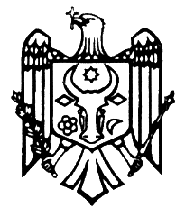 